GLAMORGAN YFC RULES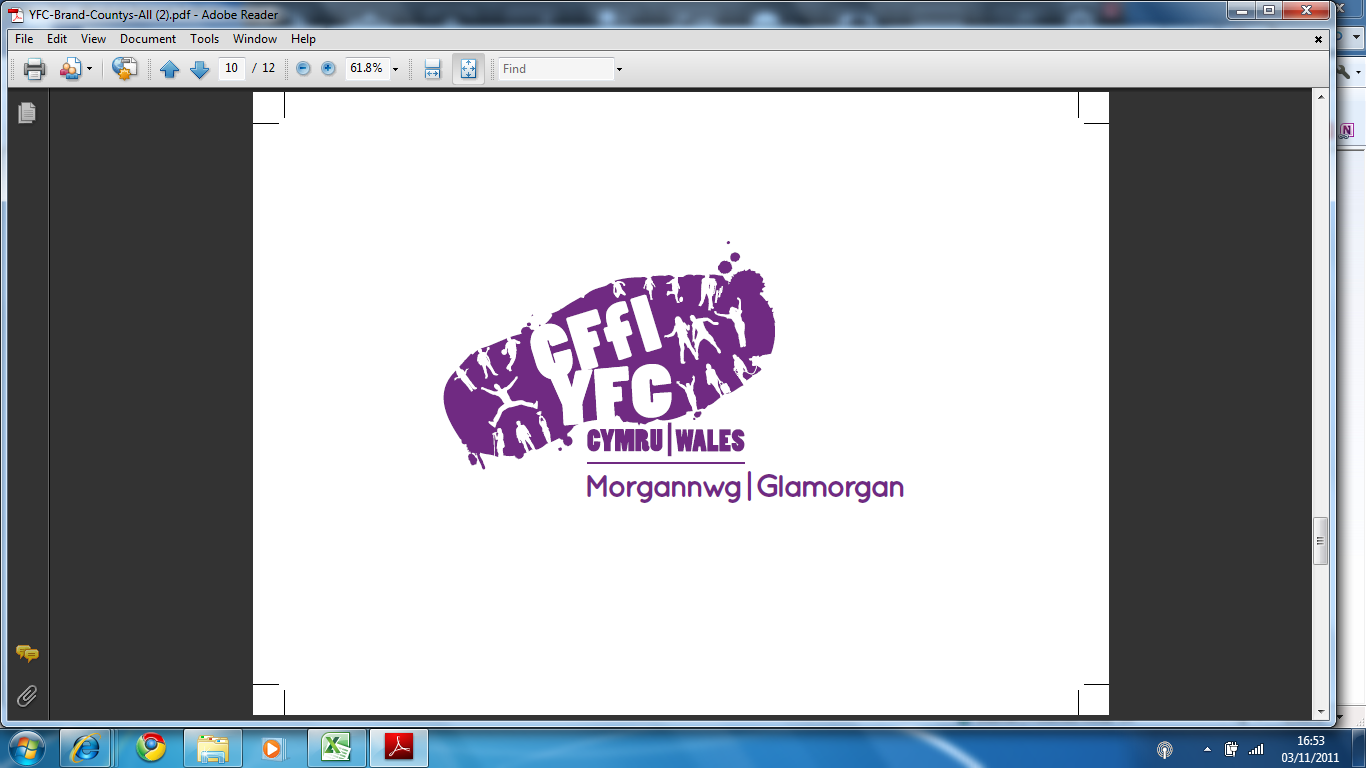 2014 -20152014/15 WINTER COMPETITIONSELIGIBILITY:Junior	- Competitors must be 16 years of age or under on 1 September 2014 Date of birth must be 01/09/1997 or after.Intermediate – Competitors must be 21 years of age or under on 1 September 2014. Date of birth must be 01/09/1992 or after.Senior – Competitors must be 26 years of age or under on 1 September 2014.  Date of birth must be 01/09/1987 or after.(Wales only) U18 – competitors must be 18 years of age or under on 1 September 2014.  Date of birth must be 01/09/1995 or after.2014 -2015 Competition yearWALES EISTEDDFOD WEEKEND - 15 11- 14 Pontryhdfendigaid Pavilion, Ceredigion NATIONAL – ENGLISH WINTER FAIR (Stafford) – 15/16 November 2014 Int. & Snr Beef and Lamb Live & Int. & Snr Beef & Pork Carcass (Staffordshire YFC stock judging competitions at the same event: Live and Carcass)WELSH WINTER FAIR – 1/2 December 2014 Best Prime Lamb CompetitionNatwest Calf Rearing CompetitionLamb Carcass Judging (1st December)Butchers Lamb Judging (2rd December)Butchers Beef Judging ( 2nd December)Decorate a Christmas tree (1st December)Lamb Trimming (1st December)ARTS FESTIVAL – FEAST OF Entertainments’ – 7th /8th March 2015, Swansea Grand Theatre Pantomime’s (English & Welsh)	     Eliminator for NFYFC Senior Member of the Year	                   Eliminator for NFYFCJunior Member of the Year	                   Eliminator for NFYFCCommercial Dance                                       Eliminator for NFYFCFashion, make & model Competition       Eliminator for NFYFC PUBLIC SPEAKING WEEKEND – 21st March 2015 RWS ShowgroundEnglish CompetitionJunior Reading (14)                                       Eliminator for NFYFCJunior Speaking (16)                                     Eliminator for NFYFCIntermediate Brains trust   (21)                  Eliminator for NFYFCSenior After Dinner Speaking (26)              Eliminator for NFYFCCall My Bluff   (21,26)                                          Wales YFC OnlyBilingual Situation Vacant (16-21)             Eliminator for NFYFC	Cube Exhibit (26)                                           Eliminator for NFYFCWelsh CompetitionWelsh Junior Reading (14)Welsh Junior Speaking (16)Welsh Intermediate After Dinner Speaking (21)Welsh Intermediate Call My Bluff (21, 26)Welsh Senior Brains Trust (26)WALES FIELD DAY – 18th April 2015, Welshpool MarketStock judge of the Year (u18)	               Eliminator for NFYFCStockman of the Year (u26)                    Eliminator for NFYFCEfficiency with Safety & ATV                  Eliminator for NFYFC            Fence Erecting                                          Eliminator for NFYFCJunior Fencing (18-21)                             Wales YFC ONLYATV Challenge	                                          WALES YFC ONLYJunior Fferm Factor                                 WALES YFC ONLYNATIONAL A.G.M. – 25th-26th April 2015 Annual AGM TorquayPantomime                           	                   Via Wales EliminatorSenior Member of the Year	                   Via Wales EliminatorCommercial Dance                                       Via Wales Eliminator Jump Rope Competition                             Via Wales Eliminator WALES SMALL HOLDERS, ROYAL WELSH SHOWGROUND, BUILTH – 16/17 MAY 2015Canvas Competition (16)                               Eliminator for NFYFCRecycled Garden Sculpture (26)                   Eliminator for NFYFC  NFYFC COMPETITIONS WEEKEND – 4th of July 2015, County Showground , Stafford.Junior Reading                                             	 Via Wales’s eliminatorJunior Speaking	                                        Via Wales’s eliminatorIntermediate Brainstrust                                    Via Wales’s eliminatorSenior After Dinner Speaking     	              Via Wales’s eliminatorJunior Member                                                     Via Wales’s eliminatorSituation vacant                                                    Via Wales’s eliminatorPainted Canvas (16)                                              Via Wales’s eliminatorFashion Make & Model (21)                                Via Wales’s eliminatorRecycled Garden Sculpture (26)                         Via Wales’s eliminatorThe Cube                                                                  Via Wales’s eliminator NFYFC COMPETITIONS WEEKEND – 5th of July 2015, County Showground, StaffordNFYFC Mixed kwik Cricket (10-16)NFYFC Cross Country (16) NFYFC Cross Country (21)NFYFC Cross Country (26)NFYFC Dodgeball mixed (16-26)EUROPEAN DAIRY EVENT- July 16th 2015 Great Yorkshire Show, HarrogateJunior Dairy Stockjudging 	                       Direct Entry Intermediate Dairy Stockjudging                  Direct EntrySenior Linear Assessment                              Direct EntryNFYFC TUG OF WAR CHAMPIONSHIPS- AUGUST 1ST 2015, TENBURY SHOWLadies					       Via Wales’s eliminatorMens 					       Via Wales’s eliminatorJunior Mixed 				       Via Wales’s eliminatorNFYFC FARM SKILLS DAY- September 5TH 6TH 2015, Harper Adams University. NFYFC Young Stockman of the Year (u16)  				Via Wales’s eliminatorNFYFC Stockman of the Year (u26)					Via Wales’s eliminator NFYFC Fence erecting 							Via Wales eliminator NFYFC Efficiency with safety incorporating an ATV element 	Via Wales’s eliminatorMalvern Autumn show – September 2015, date and venue tbc NFYFC cookery 				Direct Entry NFYFC Floral art (u16) 			Direct Entry NFYFC Floral art (u21)				Direct Entry NFYFC Floral art (u26)				Direct Entry HEALTH & SAFETY / CHILD PROTECTIONCompetitors must comply with Health & Safety legislation and meet the relevant safety standards.  ALL members under the age of 18 must have completed Parental consent forms.SUBSTITUTIONIf the winning competitor (or more than half of the winning team) is(are) unavailable to compete at the Wales/National final, then the next highest placed competitor/s will be invited to represent Glamorgan.REMINDERALL COMPETITORS MUST HOLD CURRENT VALID MEMBERSHIP CARDS WITH PHOTOGRAPH ATTATCHED IN ORDER TO COMPETE.  MEMBERSHIP CARDS MUST BE SHOWN TO THE STEWARDS PRIOR TO COMPETING.Rules of InfringementAny infringement of the Rules will result in a competitor being penalised by the judges.QUERIES/COMPLAINTSSee General Rules.REMINDER               THE JUDGE’S DECISION WILL BE FINAL ON EVERY COMPETITION.Glamorgan Federation of Young Farmers’ ClubsGeneral Competition Rules2014/20151.The Competition Committee shall be responsible for drawing up the rules of all Competitions other than those competition rules that have already been drawn up by Wales YFC or NFYFC and they are also responsible for the execution of the completed Winter and Rally Day programmes.  The Committee has the right to amend any rules as necessary but where the rules relating to entries are amended to fall in-line with those rules of NFYFC or Wales YFC, rule 4a relating to substitution will still apply.2.The County Administrator will have the overall responsibility of completing the arrangements for the above Competition Programme, and for the administrative duties entailed therein.3.The briefing of the Competition Stewards shall be the responsibility of the Competitions Chairman and/or Chief Steward, who will make sure that all Competition Stewards and Competitors are familiar with the rules of the Competition before the start of any competition, that entries are fully completed before the start of the competition, named winners and reserves are announced at the end of all competitions and the results placed in the appropriate files.  A mark must be allocated to each competitor/or team, and this must be recorded.4.Clubs must provide the County Office with notice of numbers of team and names of team members for team competitions, and individual names for individual competitions at least 14 days prior to the competition day.a. Substitution of Competitors can be made up to 2 days prior to the competition without loss of marks - 5 marks will be deducted for each late substitution of a member made within 2 days prior to the day of the competition or on the day of the competition.b. All entries to be received at the County Office 14 days prior to the date of the competition.  Entries received between 7 and 14 days before date of competition will be subject to a 5 mark per competing member penalty.  No entries will be accepted after 7 days prior to the competition date.  (Additional rulings: Public Speaking: Senior – Entry 21 days prior, no late entries permitted; Junior – No late entries are permitted; Rally Day – Entries for rally competitions required 21 days prior to event)c. Withdrawals can be made without penalty up to 14 days prior to the competition.  Withdrawals made within 7-14 days of the competition date will be subject to a 5 mark per entry penalty, within 7 days of the competition date will be subject to a 10 mark per entry penalty.   Furthermore, Clubs will be responsible for any material costs or other costs incurred due to the withdrawal made within 14 days of the competition.D .Where the competition rules require the submission of materials/documentation by a specified date, late submissions will be penalised at a rate of 5 marks per late submission.	Adjudicators to use their discretion when marking late entries.e. All marks for all competitions will be distributed immediately after the competition and in any case within 7 days, along with the penalty marks to be deducted as per county rules (albeit these marks will not be taken off until the end of the year).  Any disputes with regard to marks awarded or deducted must be made in writing within 14 days of the date of the competition.	The responsibility of checking marks will be placed in the job description of one of the county office holders or other suitable person.	ALL PENALTY MARKS DETAILS IN RULES 4A-D ABOVE WILL BE DEDUCTED FROM THE CLUBS’ TOTAL MARK IN THAT PROGRAMME OF COMPETITIONS WHICH IN TURN WILL BE DEDUCTED FROM THE YEAR END TOTAL.5 .Sliding Scale will be used for marking and for awarding trophies/cups.6. All competitions, static or otherwise, will start at the stated time.  All competitors must report half an hour prior to the start of the competition, unless otherwise agreed and stated by the Competitions Committee prior to the competition.7.All Members must produce their current plastic Membership Card when reporting for a competition.  Upon failure to do so the Member will be subject to a £2.00 fine, the maximum fine being £2.00 even if there is more than one competition taking place on the same day, i.e. stockjudging day, rally day.  Clubs (not individual members) will be billed for non-production of membership cards following the event.8. The Judges decision will be final in all competitions.9.An outright winner must be selected for all National/Wales Competitions.10.No alcohol, substance abuse or unreasonable behaviour will be tolerated.11.Any queries or matters needing clarification relating to Competition Rules must be addressed to the County Office during working hours.12.Stockjudging Day will be governed by all the above rules, with the exception of the penalty rules which apply to the day, and not the individual competition taking place on the day, i.e. if 5 marks are deducted for a late substitution the deduction will be made per member substituted for the stockjudging day competition, and not per ring of stock, vets quiz etc. which the entry was lodged for.  Rule 11 applies to penalties incurred under rules 4a, b and c.13. Any verbal entries must be confirmed in writing to County Office within 3 days.14. Members representing Glamorgan YFC, who agree to compete at Wales/National level and receive entry tickets free of charge and then do not participate in the competition will be invoiced for the cost of the ticket.15. Any club which does not enter the designated compulsory competitions will be disqualified from winning any of the shields, but will not face any other penalty.16. A Representative from each club to sit on Rally Committee or lose points from overall rally score.  (5pts deducted per club, for each meeting absent).  17. On no account should members/parents/club leaders/trainers/directors etc. approach judges voicing their complaint, or indeed writing to outside organisations, prior to the complaint being raised and discussed in their club committee and minuted.  The club chairman can then write, on behalf of their club, to county competitions committee enclosing a deposit of £10 and detailing their complaint/grievance.  If the complaint/grievance is upheld by county their deposit will be returned. 18. Unacceptable behaviour by competitors or supporters will not be tolerated, and any behaviour which adversely affects other competitors will be penalized financially.”19. Should a member require assistance to compete at a county final due to disability (learning/physical), every effort shall be made to ensure inclusion of the individual with dignity, respect and confidentiality.  Glamorgan YFC requests prior knowledge of assistance required in order to maximise the benefit to the individual.County Round (Monday 6th October)County Practice Monday 22nd September 2014, Wern Fabian Farm, SA4 3TB SA4 3TBSA4 3TB.LAMB CARCASETeam of four members (1 x 26, 21, 18 and 16 years of age or under on the 1 September 2014). PROCUDURE - The 26 and 21 year old competitors to place in order of merit and give reasons on 2 rings of 4 lamb carcasses and classify both rings. The 18 and 16 year old competitors to place in order of merit and give reasons on 1 ring of four carcasses  and classify accordingly. Competitors will not be allowed to handle any of the carcasses. TIMING - 15 minutes allowed for inspection and handling. 10 minutes allowed for inspection and handling for the 18 year old competitors for the ring which they place only.  Reasons:  Each competitor will be allowed two minutes to state his\her reasons. Competitors who exceed this time limit will incur penalties at a rate of two marks for each 15 seconds or part thereof up to half a minute. Thereafter four marks will be deducted per each 15 second or part thereof.SCALE OF MARKS		Senior			Junior	Placing		2 x 50	(100)		50Accuracy of observations	2 x 25	(50)		25Comparison	2 x 15	(30)		15Style		2 x 10	(20)		10Classification	2 x 50	(100)		50TOTAL		300			150		* White Coats Required BEEF CARCASE At least one competitor must be 21 years of age or under and the second competitor must be 26 years of age or under on 1 September 2014 and full members of a Club affiliated to NFYFCCarcasePlace a group of Carcase in order of merit and classify them according to the Meat & Livestock commission Carcass Classification Scheme, and Place a group of Carcase in order of merit and give Reasons for those placing’sThe Carcase and the live animals will be designated A, B, X, Y.In the Carcase judging section, competitors will be required to arrive at their placing by using the following scale of marks as an aid: -Conformation    	Shape of Buttock	                                                                	10  Thickness of rump/loin					15Depth and area of eye muscle				10Shape of forequarter						10Thickness of shoulder area					5(neat, compact, blending well with f¼)Colour/quality and texture of lean				10(e.g. fine, coarse grain, bright “cherry” red marbling)	    Fat		Distribution of fat throughout Carcase		             		 10Amount of fat over eye muscle					15Amount of fat over brisket					 5 Colour, quality and texture of fat				10 (e.g. white/creamy/yellow/firm/oily)			Total	100In the Carcase judging section, competitors will be required to arrive at their placing by using the following scale of marks as an aid: -Handling of the Carcase is not allowed.TIMING – Up to two minutes will be allowed for each competitor to give his or her Reasons to the Judge in Carcase sections.  Competitors should be comparative rather than descriptive when stating their Reasons.  Two marks will be deducted for each fifteen seconds (or part thereof) that a competitor goes over the allotted two minutes.  The marks will be deducted from the competitor’s total.TIMING FOR EACH RINGCarcase Judging & ClassificationTen minutes judgingFive minutes – preparing cards for handing to stewardsSCALE OF MARKSCarcase:Placing: 	Per Ring = 2 x 50						 100Correct MLC Classification				 50Reasons:	(on 1 ring)	Accuracy of observations			25Comparison						15Style (including presentation of competitor)		10CARCASE TOTAL:	Per Competitor		200PIG CARCASE JUDGINGELIGIBILITYAt least one competitor must be 21 years of age or under and the second competitor must be 26 years of age or under on 1 September 2014 and full members of a Club affiliated to NFYFC.  PROCEDURE Competitors will judge two groups of Carcase as follows: -Carcase Place a group of Carcase in order of merit  Place a group of Carcase in order of merit and give Reasons for those placing’s The Carcase and the live animals will be designated A, B, X, Y. In the Carcase judging section, competitors will be required to arrive at their placing’s by using the following scale of marks as an aid: -Proportion of lean to fat	25Fullness of eye muscle	25Shape of leg	20Lightness of shoulder	10Firmness and whiteness of fat	5Colour and texture of flesh	15	100Handling of the Carcase is not allowed.TIMINGUp to two minutes will be allowed for each competitor to give his or her Reasons to the Judge.  Competitors should be comparative rather than descriptive when stating their Reasons.  Two marks will be deducted for each fifteen seconds (or part thereof) that a competitor goes over the allotted two minutes.  The marks will be deducted from the competitor’s total.  Carcase Judging & ClassificationTen minutes judgingFive minutes – preparing cards for handing to stewardsSCALE OF MARKS Carcase:Placing:  Per Ring = 2 x 50								100Reasons:	Accuracy of assessment						25Comparison										15Style (including presentation of competitor)						10												50						CARCASE TOTAL:				150Glamorgan Eisteddfod- Rules sent out separatelySunday 12th October, Neath Con club.Glamorgan Stock judging Competition – Saturday 25th of October WICK YFC  HostSTOCKJUDGING Competitors must be 26, 21, 18 or 16 years of age or under on 1.9.14.  Competitors will be required to judge four rings of stock (4 Dairy Cows, 4 Butchers Cattle, 4 Butchers Lambs, 4 Bacon or Pork Pigs) and each member will give Reasons on all four rings of stock. Animals in each ring will be designated A, B, X, Y. Competitors aged U26 and U18 will be required to complete an Animal Health and Husbandry Questionnaire which will be provided.  Competitors must not communicate directly or indirectly with any person other than Judges and Stewards under penalty of disqualification.  Competitors must wear white coats. Judging cards will be provided, no other papers or literature may be used. When stating Reasons, competitors may use only the Notes Section on the official cards provided.  These notes are intended for reference only and the competitors who read their notes verbatim to the Judges may be penalised. Timing :- Competitors will be allowed 15 minutes at county level (10 minutes at wales level) to judge each ring of stock and 30 minutes to complete the Animal Health and Husbandry Questionnaire.  Competitors will be allowed up to 2 minutes for stating their Reasons on each ring of stock to the judge. Competitors who exceed this time limit will incur penalties at the rate of two marks for each 15 seconds or part thereof up to half a minute.  Thereafter four marks will be deducted per each 15 seconds or part thereof. The marks to be deducted from their total score.  (At Wales final competitors may give ‘Positive’ style reasons in Dairy Section.) Scale of Marks:-
Stock judging:100 marks per ring of stock (50 for placing’s, 50 for reasons)	Animal Questionnaire 50 marks* White Coats RequiredLAMB TRIMMINGOne member 26 years of age or under on 1.9.14 to prepare a lamb for a Fat Stock Show.  Single Trimmer allowed.  All equipment to be used must be provided by the competitor including stand or holder. Lambs will be provided. Time allowed: 1½ hrs. White coats must be worn.Marking System: Use of Shears 40; Preparation Carding ayb. 10; Finished Animal 50Total: 100 marksDecorate a Christmas Tree Team of two members, who will be 26 years of age or under on the 1st September 2014. Competitors will be required to show their membership cards.Team of two members, who will be 26 years of age or under on the 1st September 2014 to decorate a Christmas tree using handmade decorations.  On competition day the members will be asked to complete a practical test as instructed by the judge and therefore must bring replica materials with them to make the handmade decorations.  Competitors to bring all decorations and electric fairy lights may be used, one electric socket will be provided. Competitors to supply own 5ft tree. TIMING - 1 hour is allowed to complete the task. With an additional 15 min to complete the practical test.  	SCALE OF MARKSMarking system:Originality of Decorations		15Craftsmanship of Decorations 	25Practical Test 			20Team work 				10Overall effect of the tree		30Total  -  				100 marks.Commercial Dancing The team may consist of a minimum of 4 and a maximum of 12 members, all of whom must be 26 years of age or under on 1 September 2014 and a full member of a Club affiliated to the NFYFC.Teams should perform a commercial dance routine reflecting the music chosen with the style of the dance. Teams may use a single track or a compilation of tracks, however any tracks chosen must have been in the Official UK Top 40 Singles Chart. Definition: commercial dance refers to the type of dance done by dancers who are hired for music videosThe dance performance should last for a minimum of 3 minutes and a maximum of 5 minutes.Teams do not need to mime or sing their chosen song (no additional marks will be awarded for those teams that do)Teams are reminded that they will be performing to a family audience. Songs and costumes should be appropriate for this audienceSize of dance area to be approximately 10m x 10mAll music must be, at every round, a Radio Edit – i.e. suitable and passed for radio broadcast to family (pre watershed) audiences.Scale of MarksChoerography 				30Musicality 				25Costume 				10Variety & Balance 			20Overall Performance of team  	15 Total 					100Public Speaking Day- Sunday 7th December 2014, Bridgend College, Pencoed campus. Junior Reading A team shall consist of three (3) members, each of whom must be 14 years of age or under on 1 September 2014 and full members of a Club affiliated to the NFYFC.  The team of three members to read a passage selected and provided by the Judge.  Competitors will be required to read aloud, in English and in front of an audience, approximately one side of a page from the chosen book.The title of the book to be used will be notified to each team three weeks prior to the day of the competition Final (by the Friday 14th  November 2014)The passages to be read will be given to finalists by the Chief Steward on the day of the final.A draw will be made for the order of appearance prior to the competition.All teams will be held in the preparation room until it is their turn to compete to avoid an unfair advantage as all teams are reading the same text.  Therefore competitors and trainers will not be allowed into the room where the competition is taking place before competing.Competitors to supply their own books.The Chairmen to introduce the team and give a brief background about the book. Each member of the team (including the Chairman) will be required to read a different passage from the book, but each team will read the same set of passages as the other teams.  Teams will be given 15 minutes before they compete to read through the passages with their trainer in the preparation room.  Please bear in mind that the preparation room will be shared by all teams.Members may read through their given passages in the preparation room.Books are allowed in the preparation room beforehand.Trainers are allowed into the preparation room.NFYFC is an inclusive organisation that encourages and supports the participation of all our members. If you require any additional support or resources to participate effectively in any element of this competition please contact the competitions department two weeks prior to the competition final to allow us to work with you so that specific arrangements can be made.TIMINGChairman (opening)	2 minutesPenalties: Time deductions are one mark for each half-minute (or part thereof) over the allocated time.Members reading will not have an allocated time. SCALE OF MARKSChairman – Introduction	15	15READING OF PASSAGETeamwork/Overall Presentation/Appearance	15	15READER 1:Diction		10Clarity		10Sense & Expression (dramatic meaning) 	10	30READER 2:Diction		10Clarity		10Sense & Expression (dramatic meaning) 	10	30READER 3:Diction		10Clarity		10Sense & Expression (dramatic meaning) 	10	30Total marks			120Junior Public SpeakingA team shall consist of three (3) members, each of whom must be 16 years of age or under on 1 September 2014 The team shall consist of a Chairman, Speaker and Proposer of the Vote of Thanks. Competitors before and after competing may be admitted to the Competition Room.The procedure will follow that of a normal meeting.Fifteen minutes before his or her team is due to compete; the Chairmen will be introduced to the speaker.The Speaker will provide written notes giving the subject chosen and personal background (e.g. school, special interests, YFC membership, Club Offices held, activities within the Club, etc.).  These notes to be written on the card provided and handed to the Chief Steward at the beginning of the competition and will be available for the Chairman and Judges.  To note that Power Point may be used as a visual aid for the Speaker but they are not to be used for the whole speech and can only be used to enhance the speech.  I.e. this is NOT a business presentation competition.The Speaker, who will be the guest of another team, will choose his/her own subject.  The Speaker will then answer a question put by the Proposer and then a question from the judge.The chairman will invite the judge to put one question to the speaker who will respond.The Proposer will be seated in the body of the hall.  He/she will take up some point in the Speaker’s address, comment, agree or disagree and ask one pertinent question on the subject matter of the address. He/she will give the Vote of Thanks to the Speaker after all questions have been dealt with.No communication, written or verbal between any of the team members, or the audience, will be permitted, and to do so will result in immediate disqualification.Competitors may take notes FOR REFERENCE on to the platform as long as these notes are written on POSTCARDS.  However, excessive and obvious use of notes will be penalised.  No other reference books or papers may be used by teams while on the platform, except for visual aids intended to add to the understanding of the subject by the audience.TIMINGChairman (opening)	2 minutesSpeaker	6 minutesProposer of Vote of Thanks (question)	no time limitProposer of Vote of Thanks (thanks)	1 minutePenalties:  Time deductions are one mark for each half-minute (or part thereof) over the allocated time by any member of the team. The judges may also deduct marks if the timings are below half of what is expected. SCALE OF MARKS	Speaker	Presentation of speech and ability to speak	20		Content of speech and knowledge of subject	20		Answer to questions	10		50Chairman		30Proposer of Vote of Thanks	20	50TEAM TOTAL	100Brainstrust under 21A team shall consist of four members, each of whom must be 21 years of age or under on 1 SeptemberThe team shall consist of a Chairman and a panel of three members.  Draw for order of appearance will be made prior to the day.  All competitors must be present 20 minutes before going onto the platform, the Chairman will be given a choice of sealed envelopes.  One will be chosen which will contain six question topics, three of a general nature and three on rural affairs, from which he/she will select three for discussion by the team.  One question must be selected from each section plus one other.  The Chairman will have no prior communication with the team about the questions he/she has selected to be discussed.  No written communication on the topics to be discussed may be given to the Panel or any use of a mobile phone at any time.  The penalty will be automatic disqualification.The Chairman will be responsible for introducing the panel to the audience, putting each question to the panel, summarising their answers, concluding the meeting, timing, control of the panel and coverage of each question.The competition should be treated as a formal meeting.Competitors may make their own notes FOR REFERENCE on the platform, but excessive and obvious use of notes will be penalised.  No other reference books or papers may be used while on the platform.TIMINGTwenty (20) minutes will be allowed each team from the commencement of the Chairman’s introduction and the teams will be expected to keep to the timing stated.Time penalties:  Time deductions are one mark for each half-minute (or part thereof) over the allotted time.SCALE OF MARKS	Chairman	Opening introduction & handling questions	10Handling of panel including timing	15Summing-up of discussions	10Closure of Meeting	5Ability and style	10				50Panel	Quality, relevance & range of discussion	20	Each question: Co-operation and team work	1535 x 3		105Panel	General deportment and style	15Overall	Audibility	10Overall impression of team	20			45	TOTAL	200Call My Bluff A team shall consist of three members, one member must be 21 years of age or under and two members must be 26 years of age or under on 1st  September 2014PROCUDURE:  - Each team will be sent 3 (three) words with the correct dictionary explanation two weeks before the Competition.  For each word two team members will have to make up a “Bluff” explanation, lasting no longer than 1 minute, to try and fool the other team.One of the opposing team members (1 turn each) has to guess which is the correct explanation; members are allowed to confer, however, the chosen member has to make the final decision.  2 points will be awarded for the correct answer.There will be three rounds, therefore, allowing team members plenty of opportunity to outwit the opposition.Teams will be judged on the creativity put into trying to “Bluff” the opposition.  10 points per round, total of a possible 30.  Teams will also be judged on how they present themselves including their discussion of their opposing team’s definition of the word and how they work as a team on the day.Glamorgan YFC to provide an independent chairperson.SCALE OF MARKS - 	Actual points scored for each correct answer			2  x 3		6Creativity for each word described				10 x 3		30Presentation and teamwork							14TOTAL											 50Situations Vacant The competitor must be between the ages of 16 years of age and 21 years or under on 1 September 2014PROCUDURE: The Applicant will be required to choose their own job advertisement to apply for, which is relevant to them. The advert must have been advertised within the last 12 months prior to the competition date. All Applicants must submit the original job advertisement with a reference as to where and when the advert was published together with a CV and covering letter. The CV must not be more than 2 sides of A4 paperThe Covering Letter must not be more than 1 side of A4 paperCV, Covering letter and Job Advert must be submitted to county by 21st November Competitors will then be requested to attend an interview which will consist of specific questioning about the job being applied for and relevant requirements relating to the advertisement. Questions will also focus on life experiences and will be structured around the form “Tell me about a time when you .....“ (Eg: “Tell me about a time when you had to meet a deadline). Applicants should consider the Situation (What was happening), Task (What was required), Action (What did YOU do) and the Result (What was the outcome) when answering. Scale of MarksCV			50			Covering Letter	50Interview		100				Knowledge of the Industry/Organisation Ability to answer questions conciselyOverall Impression / Appearance / PresentationTotal marks 			200Senior Member The competitor must be 18 year or over and under 26 years or under on 1 September 2014PROCEDURE PART 1 - Two weeks prior to the Final at the Competition, competitors will be required to complete a form provided, which will show details of their YFC activities and submit to the Wales YFC office.   It is recommended that this form be used at County level.   (Special emphasis should be placed on their involvement at Club level).PART 2	Competitors will be interviewed at the Competition Day by the Judges, in an informal atmosphere.  OBJECTIVES - The objective of the competition is to select a member who has shown that they are involved in all aspects of the YFC Movement.  Judges will be looking for:-Involvement at club level for period of membershipOverall YFC involvement (i.e. club, county, area or national)Specific involvement in activities in the previous 12 months (conservation, competitions, recruitment, programming, charity, sport, club officer)General commitment to YFC - awareness of fellow members’ interests in YFC and objective view of the future of the organisationKnowledge of the YFC at Club, County, Area and National levels and to share that knowledge over the 12 month period following the finalPublic Speaking Evening. Saturday 13th December 2014 (Venue tbc)Senior after Dinner Speaking A team shall consist of five members, each of whom must be 26  years of age or under on 1 September 2014PROCEDURE – The team shall consist of a Chairman, Principal Speaker (who will propose the main toast), Respondent to Principal Speaker, Speaker to propose a toast to the visitors and a Respondent to respond on behalf of the visitors.The Chairman will address the diners and introduce the Speakers in order of appearance.The teams will be split so that the Chairman, Respondent to Speaker and Proposer to Visitors will come from Team A, and Speaker and Respondent on behalf of Visitors from Team B.Teams will be notified three weeks prior to the competition of the Toast for the eveningTeams will be given the opportunity of meeting to exchange notes 30 minutes before appearing on the platform.SCALE OF MARKS AND TIMINGChairman			30	-Speaker			50	6 minutesRespondent to Speaker	50	6 minutesProposer to Visitors		35	4 minutesRespondent on behalf of Visitors			35	4 minutesTOTAL				200Judges will take into consideration originality, presentation of speech, humour, timing, audibility, knowledge of subject, use of notes and dress.Teams will be penalised for using distasteful jokes or bad language.Time deductions are 1 mark for each half-minute (or part thereof) over the allotted time by any member of the team.Junior Member The competitor shall be 17 years or under on 1st September 2014PROCEDUREPART 1 – CURRICULUM VITAE (CV)Three weeks prior to the Final (21st November 2014) – competitors are requested to submit a CV not to exceed two sides of A4 with the following information:  Competitors are to design and present the CV in their own style.Name, address, YFC Club and County FederationPersonal Profile (Background) informationQualifications or AwardsActivities within YFC over previous 12 monthsSchool/career aspirationsActivities outside YFCPART 2 –PERSONAL STATEMENT Skills and AchievementHobbies and InterestsWork Experience Future Plans Personal statements should be no more than 1,000 words.  At the end of the document, use the word count tool to state the word count.  Guidance on preparing a Personal Statement is available from the UCAS website www.ucas.com PART 3 – PRESENTATION & FORMAL INTERVIEWCompetitors are requested to prepare a presentation using Microsoft  power point software to Include the competitors experiences gained at YFC Club, County and including activities outside of YFCThe presentation should be based on experiences gained in the 12 months before the competition final.  I.e. For the July 2014 NFYFC final, the judges should expect to see September 2013 to July 2014.  Competitors are therefore expected to build on the presentations they give at the Area round of the competition held earlier in the year.This presentation is to compliment your CV and the personal statement.   Timing – no less than 3 and no more than 12 minutes.The presentation will be made to the judges.On completion of the presentation judges will ask questions on the CV and personal statement, on the competitor’s knowledge of YFC and/or current issues or news relating to young people.Scale of marks Curriculum Vitae (information and presentation)	10Personal Statement		 			20Presentation to judges			YFC activities					15		Activities outside of YFC				15Formal Interview 					30Appearance						10TOTAL MARKS						100 Penalties:  Time deductions are one mark for each half-minute (or part thereof) over the allocated time. The judges may also deduct marks if the timings are below half of what is expected.	Possible welsh public speaking competitions, will only be run at county level if there is enough interest. Welsh Junior Reading A team shall consist of three members, each of whom must be 14 years of age or under on 1 September 2014PROCEDURE - The team of three members to read a passage selected and provided by the Judge.  Competitors will be required to read aloud, in Welsh and in front of an audience, approximately one side of a page from the chosen book.The title of the book to be used will be notified to each team three weeks before the day of the competition Final.The passages to be read will be given to finalists by the Chief Steward on the day of the final.A draw will be made for the order of appearance prior to the competition.All teams will be held in the preparation room until it is their turn to compete to avoid an unfair advantage as all teams are reading the same text.  Therefore competitors and trainers will not be allowed into the room where the competition is taking place before competing.Competitors may read from the book or from the card provided.The Chairmen to introduce the team and give a brief background about the book. Each member of the team (including the Chairman) will be required to read a different passage from the book, but each team will read the same set of passages as the other teams.  Teams will be given 15 minutes before they compete to read through the passages with their trainer in the preparation room.  Please bear in mind that the preparation room will be shared by all teams.Members may read through their given passages in the preparation room.Books are allowed in the preparation room beforehand.Trainers are allowed into the preparation room.TIMING -  Chairman’s (opening)  2 minutesPenalties: Time deductions are one mark for each half-minute (or part thereof) over the allocated time by any member of the team.SCALE OF MARKS -  CHAIRMAN:OPENING INTRODUCTION				15READING OF PASSAGE BY THE CHAIR  Diction  							10Clarity 							10 Sense & Expression (Dramatic Meaning) 		10Total 								45READER 1:   	Diction  							10Clarity 							10Sense & Expression (Dramatic Meaning)		10Total 								30READER 2:   	Diction  							10Clarity 							10Sense & Expression (Dramatic Meaning)		10Total 								30TEAM WORK:						15	Total 								120TOTAL MARKS – 120 MARKSWelsh Junior Public Speaking A team shall consist of three members, each of whom must be 16 years of age or under on 1 September 2014PROCEDURE - The team shall consist of a Chairman, Speaker and Proposer of the Vote of Thanks. Competitors before and after competing may be admitted to the Competition Room.The procedure will follow that of a normal meeting.Fifteen minutes before his or her team is due to compete; the Chairmen will be introduced to the speaker.The Speaker will provide written notes giving the subject chosen and personal background (e.g. school, special interests, YFC membership, Club Offices held, activities within the Club, etc.).  These notes to be written on the card provided and handed to the Chief Steward at the beginning of the competition and will be available for the Chairman and Judges.  To note that Power Point may be used as a visual aid for the Speaker but they are not to be used for the whole speech and can only be used to enhance the speech.  I.e. this is NOT a business presentation competition.The Speaker, who will be the guest of another team, will choose his/her own subject.  The Speaker will then answer a question put by the Proposer.  The Judging panel may also ask questions.The chairman will invite the judges to put a question(s) to the speaker who will respond.The Proposer will be seated in the body of the hall.  He/she will take up some point in the Speaker’s address, comment, agree or disagree and ask one pertinent question on the subject matter of the address. He/she will give the Vote of Thanks to the Speaker after all questions have been dealt with.No communication, written or verbal between any of the team members, or the audience, will be permitted, and to do so will result in immediate disqualification.Competitors may take notes FOR REFERENCE on to the platform as long as these notes are written on POSTCARDS.  However, excessive and obvious use of notes will be penalised.  No other reference books or papers may be used by teams while on the platform, except for visual aids intended to add to the understanding of the subject by the audience.TIMING -  Chairman - (opening) 2 Minutes 	2 minutesSpeaker - 6 Minutes	6 minutesProposer of Vote of Thanks  (question) – no time limit 	no time limitProposer of Vote of Thanks (thanks) - 1 Minute 	1 minutePenalties:  Time deductions are one mark for each half minute (or part thereof) overthe allocated time by any member of the team. The judges may also deduct marks if the timings are below half of what is expected. SCALE OF MARKS –SPEAKERPresentation of speech and ability to speak						20 Content of speech and Knowledge of subject			20Answer to questions			10Total						50 Chairman					30 Proposer of Vote of Thanks  	20TOTAL	  - 					100 Welsh Intermediate Public Speaking – After Dinner SpeakingELIGIBILITY – A team shall consist of 3 members, each of whom must be 21 years of age or under on 1 September 2014PROCEDURE – The team shall consist of a Master of Ceremonies, Guest Speaker (who will propose the main toast) and Respondent to Guest Speaker. The MC will address the diners and introduce the Speakers in order of appearance.Teams will be split so that the MC, Guest Speaker and Respondent to the Guest Speaker will operate in different teams.  The MC from Team A will work with the Guest Speaker from Team B and the Respondent from Guest Speaker from Team AAll teams will be notified fourteen days before competing of their toast for the eveningCompetitors may use notes but may be penalised if these are excessive.Teams will be given the opportunity of meeting to exchange notes 15 minutes before appearing on the platform.Master of Ceremonies - would be a member of the organisation giving the dinner(i)	Welcome members(ii)	Welcome guests(iii)	Introduce the Guest SpeakersGuest Speaker - would not be a member of the association giving the dinner(i)	Speech(ii)	Call on Company to drink to Master of CeremoniesIntroduce Respondent to reply to toastRespondent to Guest Speaker - Would normally be a member of the association giving the dinner(i)	RepliesMaster of Ceremonies(i)	ConcludesSCALE OF MARKS & TIMING SCALE OF MARKSChairman			40Speaker			30Respondent			30         100 marksJudges will take into consideration originality, presentation of speech, humour, timing, audibility, knowledge of subject, use of notes and dress.  Teams will be penalised for using distasteful jokes and bad language.TIMING - Time shall be allocated as follows:-Master of Ceremonies (Introduction)	 					3 minutesGuest Speaker			6 minutesRespondent to Guest Speaker	6 minutesMaster of Ceremonies (Conclusion)						2 minutes Time deductions are 1 mark for each half-minute (or part thereof) over the allotted time by any member of the team.Call My Bluff – Welsh ELIGIBILITY – A team shall consist of three members, one member must be 21 years of age or under and two members must be 26 years of age or under on 1st  September 2014PROCUDURE:  -  Each team will be sent 3 (three) words with the correct dictionary explanation  two weeks before the Competition.  For each word two team members will have to make up a “Bluff” explanation, lasting no longer than 1 minute, to try and fool the other One of the opposing team members (1 turn each) has to guess which is the correct explanation; members are allowed to confer, however, the chosen member has to make the final decision.  2 points will be awarded for the correct answer.There will be three rounds, therefore, allowing team members plenty of opportunity to outwit the opposition.Teams will be judged on the creativity put into trying to “Bluff” the opposition.  10 points per round, total of a possible 30.  Teams will also be judged on how they present themselves including their discussion of their opposing team’s definition of the word and how they work as a team on the day.Wales YFC to provide an independent chairpersonSCALE OF MARKS - 	Actual points scored for each correctanswer						 	2  x 3		 6Creativity for each word described			10 x 3		30Presentation and teamwork						14	                                                                                      TOTAL										50WELSH SENIOR – BRAINSTRUST ELIGIBILITY – A team shall consist of four members, each of whom must be 26 years of age or under on 1 September 2014PROCEDURE - The team shall consist of a Chairman and a panel of three members. Draw for order of appearance will be made beforehand.20 minutes before going onto the platform, the Chairman will be given a choice of sealed envelopes. One will be chosen which will contain six question topics, three of a general nature and three on rural affairs, from which he/she will select three for discussion by the team. One question must be selected from each section plus one other. The Chairman will have no prior communication with the team about the questions he/she has selected to be discussed. No written communication on the topics to be discussed may be given to the Panel at any time. The penalty will be automatic disqualification.The Chairman will be responsible for introducing the panel to the audience, putting each question to the panel, summarising their answers, concluding the meeting, timing, control of the panel and coverage of each question.The competition should be treated as a formal meetingCompetitors may make their own notes FOR REFERENCE on the platform, but excessive and obvious use of notes will be penalised. No other reference books or papers may be used while on the platform each NFYFC Performing Arts CompetitionPantomimeCounty Technical day Sunday 8th February 2015County Final 12/13/14th February 2015Wales YFC Final 7th/8th February 2015ELIGIBILITY – A cast shall consist of competitors who must be 26 years of age or under on 1 September 2014MUSIC – Live musical accompaniment, whether on or off stage, MUST be by a YFC member(s) (not Associate Member), but a maximum of one musician MAY be over YFC age but MUST be sited off stage and take no other part in the production.  Taped sound effects/music permitted.  (Glamorgan YFC cannot be held responsible for the efficiency or quality of any sound system in any hall used).	All sound tracks to be edited and in order – there will be no time to say to the sound technician can you play this track at 30 seconds in. PROCEDURE –The competition shall take the form of a pantomime, which may be either excerpts from a pantomime* or the teams original work.“Pantomime is a dramatic entertainment loosely based on a traditional fairy tale in which the activity is carried on with the help of singing, dancing, clowning, topical jokes and music, in which the performance of that action is conducted by certain stock roles, usually ‘principal boy’ (hero) acted by a woman, and the ‘dame’ acted by a man.”  The pantomime can be adapted or rewritten for the Club/County and may also take the form of several pantomime story lines combined.CONTENT/MATERAIL (TASTE/DECENCY)Material of a questionable nature will be penalised. Teams are reminded that they will be performing to a family audience.Producers/writers must carefully consider how taste, sexual matters, violence and strong language is dealt with.  Every audience includes people of different age’s sensibilities and standards do vary widely and producers/writers should be very mindful of this at all times.TIMING Platform time allowed will be between 30 and 60 minutes.  This must include setting and striking the set.  If the total platform time exceeds 60 minutes, teams will have marks deducted at the rate of two points per minute, or part thereof.The clock will start for setting the stage on the time keepers instructions.  You will take you cue from the time keeper/stage manager only. Once the set is in place the stop watch will stop.  The cast that is needed on stage for the opening will take their places then again when everyone in place the production will start.  Once the performance has ended and the curtains are closed and all music/speaking has ended then the stop watch is stopped.  You will then get people into places to remove the set and on the instruction of the time keeper you will remove the set.  YOU MUST ADHERE TO THESE REGULATIONS FOR YOUR OWN SAFETY. 
Key to success is to allocate a set item to your overage and cast members – no overage helper to set foot on stage at any time during the production even to hold up a piece of set and they can’t be seen.    
SCALE OF MARKS -  Variety and Balance				20Originality and Entertainment Value		30Presentation	      					25Overall Effect					25Total 		   			        		100Order of competing – The draw for order of competing will be done in the County competitions meeting in October.Fashion Make & Model Competition Theme: Family CelebrationELIGIBILITY – Competitors to be 21 years of age or under on 1 September 2014PROCEDURE – Competitors are required to make an outfit relating to the theme "Family Celebration"The garment(s) will be required to be worn & modelled. This can be by the competitor or another member.There is no price limit, however, the judges will be taking into consideration the value for money of the garment(s). On the day of the competition the competitor will have to show costings by producing receipts.The competitor will also need to produce a paragraph explaining the outfit, how it was made and for what family celebration.For modelling purposes the competitor may include accessories.  All garments to be handed in 1 week before the County Final for judging, Competitors to be available to answer any questions the judges may have. During the pantomime weekend the competitor will have to display the garment(s) "worn" for the judges, the outfit will then be modelled in a fashion show to display the garment(s) overall appearance on stage.All garment(s) must have been made within the 12 months prior to the final competition date.SCALE OF MARKS -Workmanship/Quality			50Sizing and fit on model			40Modelling 					20Value for money				20Relevance to theme/description		20Total						150Saint David’s day Celebrations & Competitions (venue tbc)NFYFC Jump Rope Competition ELIGIBILITY The team will consist of a four (4) competitors, all of whom must be 26 years of age or under on 1 September 2014ProcedureFirst Part –Rope Freestyle – is a creative form of Jump Rope that is performed by 4 competitors (each person has their own individual skipping rope).  The competitors must assemble a combination of finesse, power, strength, dance and intricate arm rope skills into a routine, which is choreographed to music.  Precision, synchrony and dynamic interaction between the 4 jumpers are judged in this routine.  The routine must be between 60 and 75 seconds in length.  There must be a section where all 4 jumpers are doing the same thing. The rest of the routine can consist of individuals showing off their skills, 2 people synchronised, but everyone must perform. Second Part – Double Dutch – is a creative form of Double Dutch which is performed by 4 competitors (2 turners and 2 jumpers).  The competitors must assemble a combination of turner exchanges, finesse, power, strength, dance and intricate arm rope skills into a routine that is choreographed to music.  Precision and synchrony between all 4 jumpers are judged in this routine.  This routine must be between 60 and 75 seconds in length.  Each Double Dutch team member must turn and jump during the routine, not doing so will be grounds for a zero score in that component event.  The Head Judge may consult with the judging panel in making this determination.Music  All music must be, at every round, a Radio Edit – i.e. suitable and passed for radio broadcast to family (pre watershed) audiences.Size of area to be approximately 10m x 10m. County Federations to specify for county rounds of the competition.The length of ropeSingle ropes for the Single Rope routine depend on the height of the person, they can be 8ft ropes or 9ft ropes (plastic or beaded rope).Double Dutch ropes for the group Double Dutch routine use 16ft ropes (plastic or beaded ropes)Scale of MarksTeamwork 					100Rope Skills 					30Choreography				20Technical Marks 				50Total 						200Glossary of TermsJump Rope – The American name used for rope skipping.Rope Skipping – The more European name used for using a rope to jump over.Single Rope – One jumper, one rope, turn the rope over your head and then jump, many skills can be done using a single rope.Double Dutch – 2 ropes, 2 turners, 2 jumpers. The turners stand facing each other, you hold one handle each of one rope (right hand to the other turners left hand), (then the other rope left hand to the other turners right hand). Imagine you have a chalk board in front of you and you are going to draw two big circles next to each other. The ropes turn inwards alternatively synchronised with the turner opposite you. The ropes should hit the floor on a beat rhythm 1,2,1,2,1,2. Keep your arms in front of you and imagine you have a line down the centre of your body that you cannot cross over when drawing big circles, otherwise the ropes clash and stop. To jump into the ropes the jumper enters from next to the turner and when the rope closest to them is in the air they follow the rope in and jump over it and then keep jumping to the beat of the ropes.CUBED EXHIBITEligibility– Competitors (the Club Team) to be 26 years of age or under on 1 September 2014 PROCUDURE: An Exhibit to depict the theme of “Family Milestones”.  This theme can be interpreted in any way that the club sees fit.There needs to be a minimum of one (1)Craft from each heading below with the other two (2) crafts taken from any heading:Floral Art (Floral Displays)	Cookery (Food to be tasted – MUST be covered with Cling Film)Handicraft (Any other - Including Decorated cake/Photography/Artwork) The five (5) crafts need to be clearly marked 1-5 together with the heading the craft comes under. For example 1- Handicraft, 2 – Cookery etc.   Each whole Exhibit to have a MAXIMUM WIDTH of 1 metre at any given point and a MAXIMUM DEPTH of 1 metre and MAXIMUM HEIGHT of 1 metre.  Any exhibit exceeding the maximum measurements will be disqualified.  The measurement will be from the outside edges of the exhibit. The exhibit must have 3 walls.  Any accessories or drapes used on the outside of the cube will be included in the overall measurement of the exhibit. Any material that runs over the external walls i.e. the top edges of the side and back walls of the exhibit must be within the 1m X 1m X 1m size. The outside walls of the exhibit may be painted a colour to compliment the overall exhibit. The external walls of the exhibit will not be markedThe exhibits will be displayed on trestle tables.SCALE OF MARKS – CraftsCraft 1			40Craft 2			40Craft 3			40Craft 4			40Craft 5			40Attractiveness of exhibit			100Originality and ingenuity			100Variety of Skills exhibited			50Relevant to theme				50Total 					500 County Field day Saturday 4th April 2015Wales Field day Saturday 18th April 2015- Welshpool Market. EFFICIENCY WITH SAFETYELIGIBILITY – A team shall consist of four members.  Two members of the team must be 21 years of age or under and two members must be 26 years of age or under on 1 September 2014ACCEPTABLE FIRST AID CERTIFICATES – At least one member of the team to hold a current First Aid Certificate of either The British Red Cross, St John Ambulance or an alternative nationally-recognised body (life from date of issue is three years).  A copy of the First Aid Certificate must be produced on the day of the competitionCERTIFICATES/LICENCES REQUIRED Tractor Handling:  A UK Driving Licence must be held by competitors operating tractors. The licence must show full entitlement for the agricultural vehicle category (F).ATV Handling: Adequate training must have been completed by the competitor who will carry out the ATV task. At the NFYFC final a certificate of competence to show ‘adequate training’ in ATV Handling must be produced.  A copy of the certificate must be handed to the judges on the day of the competition. Failure to provide this will result in the team being disqualified and not allowed to compete.A Certificate of Competence for ATV's, issued by City & Guilds NPTC is more than acceptable evidence of ‘adequate training’.  However, a certificate issued by another training provider will also be accepted.  The most basic level of certificate which will be accepted is called an EASI (European All-Terrain Vehicle Safety Institute) certificate; which is available from most reputable ATV dealers. It should be noted that the EASI certificate is very much a dealer short induction course - a basic operators course designed to familiarise the operator with all the controls and operating procedures, which includes elements of safety. Whilst it ticks the box of ‘adequate training’, it should not be viewed as a replacement for a City & Guilds type course. [Under the Provision and Use of Work Equipment Regulations 1998 (PUWER) there is a legal requirement that “adequate training”, including the use of any towed equipment or attachments, be undertaken by those riding ATV’s.  The Health and Safety Executive (HSE) regards training provided by recognised training providers as “adequate” for the purposes of PUWER].First Aid:  At least one member of the team must hold a current first aid certificate of either the British Red Cross, St John Ambulance or an alternative nationally recognised body.  The certificate must be no more than 3 years old.  A copy of the certificate must be handed to the competition judges on the day of each round of the competition.EQUIPMENT1 x tractor (normal spec) (to carry out task 1)1 x tractor (to carry out task 2)1 x tractor (to carry out task 3)1 x Reversible plough1 x Three point linkage mounted hedge cutter1 x ATV & Trailer (sit astride ATV “quad bike” type)Please note:  Whilst Wales YFC will do all in their power to provide the above equipment, it may be necessary to amend if the site provided is not sufficiently large enough to enable the tasks to be carried out safely.PROCUDUREThe team shall appoint a leader who will undertake the duties of a foreman. In addition to his/her foreman duties, they must also carry out one of the tasks.Competitors to provide their own tools.  All equipment must be returned to its original place after completion of each task.TASK 1Team member 1 is required to carry out daily maintenance and safety checks on a tractor and a plough prior to the commencement of the task.  The competitor is to carry out a verbal risk assessment with the judge on the task they will be completing.Attach reversible plough to the tractor, check the machine for a day’s work, The team member is required to change one point on one side of the plough, lift up plough and demonstrate rotating it and set it up ready for work. The competitor will be required to answer judges questions.Remove plough TASK 2Team member 2 is required to carry out daily maintenance and safety checks on a tractor and three point linkage hedge cutter prior to the commencement of the task.  The competitor is to carry out a verbal risk assessment with the judge on the task they will be completing.Attach mounted hedge cutter to tractor, check and set up the machine for a day’s work. The competitor will be required to answer judges questions.Remove hedge cutter                                                         TASK 3Team member 3 to carry out tasks on a ‘cold’ tractor which has several faults that need to be identified by the team member. The competitor will be required to answer judges questions. This tractor will be separate from the one used in Task 1 and Task 2.TASK 4Team member 4 is required to carry out daily maintenance and safety checks on an ATV prior to commencement of task.   The competitor is to carry out a verbal risk assessment with the judge on the task they will be completing.The competitor is required to drive an ATV through a ‘set’ course as instructed by the judge, this will involve hitching and loading a trailer.  All competitors must take into account Health and Safety at all times.  Correct personal protective equipment must be worn.  Safe start and safe stop procedures must be adhered to.FIRST AIDDuring the course of the practical exercise, a mock farm accident will be staged.  Teams will be informed when the accident happens; the Farm Foreman must then decide which of his team members shall deal with the situation.  It is expected that there will be by-standers who may be questioned regarding the accident.  The First Aid Judge will indicate when the casualty has been satisfactorily dealt with and when the member or members may recommence work.Knowledge of elementary First Aid is necessary, but in no case will competitors be expected to render assistance further than instructed in the Joint First Aid Manual of St. John Ambulance and The British Red Cross (available from WH Smith or other large bookshops).  The Highway Code and Farm Safety Regulations must be applied at all times.  If in the opinion of the Judges a competitor is undertaking a Task in a way likely to endanger them or others; the competitor will be stopped and the danger brought to his attention.  The competitor will be expected to correct the matter and then continue with the Task.QUESTIONNAIRE Each team will be required to complete a multiple-choice questionnaire (10 questions) about general maintenance and the safe practice of handing farm machinery.  Competitors will have an additional five minutes to complete the questionnaire under supervision of a steward.TIMING - Thirty (30) minutes will be allowed for completion of the tasks; with an additional five (5) minutes for the questionnaire only.SCALE OF MARKS FENCE ERECTINGELIGIBILITY – A team shall consist of three members, one member shall be 21 years of age or under on 1 September 2014 and two members shall be 26 years of age or under on 1 September 2014PROCUDURE - The team will be required to erect a 4 post angled (approx. 15⁰ from vertical) stock proof tree guard, using the materials provided (as illustrated in the diagram). Dimensions to be determined by competitors.The team is required to prepare a written risk assessment/method statement which must be handed to the Chief Steward prior to the competition start (risk assessmentexample attached).Diagram is not to scale and is for illustrative purposes only -All spacings and methods of joinery to be determined by competitors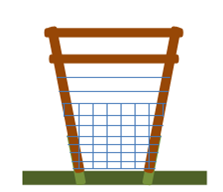 Only materials supplied by the organisers are to be used for Wales and National Finals (see list of materials below).Only hand tools will be allowed and the teams themselves must provide these.  No powered tools or chain saws are allowed. Teams to Note: All tools and equipment used must be fit for purpose and be in good condition, well maintained and safely operated by members of the team at all times. Judges hold the power to stop the use of tool/piece of equipment if, in their view, it is not safe to use or is being handled/used in an unsafe manner. Working in any way that is deemed unsafe may result in disqualification.Competitors are not allowed to shorten any of the uprights.All teams are required to dismantle their structure after the Presentation of Awards.Clearing the ground – teams are required to clear away all debris and any off-cuts of wire etc should not be put down the postholes.  Receptacles will be provided for this purpose.  Soil will be available to make the ground good.The Judge’s decision will be final. List of Items to be provided:- By County4 x 	8’ round posts, 3” – 4” diameter	 (2.4m long, 100mm diameter)4 x	12’ rails, 4” face, half round rail (3.6m long, 100mm face, half round rail)Competitors  to supply the following at Glamorgan County round 8m	mild steel stock netting C8/80/1512m	mild steel plain wireStaplesNails	3”TIMING –NFYFC Final1 hour and 30 minutes will be allowed for the NFYFC final. County and Area roundsThe NFYFC recommends considering 2 hours for the county roundThe NFYFC recommends considering 1 hour and 45 minutes for the Area round.  Differences in timings account for speed and skills acquired leading to the NFYFC final.Time penalties - teams will be encouraged to complete the task but will lose one (1) point per minute over the allocated time.SCALE OF MARKS - Uprights											40Fixing and positioning of horizontal rails						40Fixing and tensioning of plain wires							40Fixing and tensioning of netting								80Use of skills											20Overall suitability for purpose								30Overall neatness of finished job (Only applies if teams finish within the time limit)					50TOTAL        			         							   	300ATVELIGIBILITY – Team of two who must be 26 years of age or under on 1st September 2014Competitors must hold either a full Driving Licence or Tractor Licence, which must be produced on the day of the competition.Competitors are required to produce and wear head protection, which protects the head and neck.  Helmets to be to current British Standard at the time of the competition.A certificate of competence in ATV Handling must be produced on the day of the competition.PROCEDURE – One competitor will be required to drive an ATV through a ‘set’ course, negotiating various obstacles and terrain.  He/she will also be required to reverse the ATV through one part of that same course.  The other competitor will be required to drive forwards through the same set course and in addition hitch to a trailer, manoeuvre that trailer through various obstacles and reverse into ‘set’ garages.Team members will not be allowed to assist each other during the competition.Marks will be deducted if either the ATV or trailer hits any set obstacles.  The number of attempts at each obstacle will also be taken into consideration.  The emphasis of the competition will be on skill, balance and safe operation of the machine. Competitors will be advised as to the make and model of the ATV prior to the competition.TIMING - The first competitor will be allowed 10 minutes to complete the course, second competitor will be allowed 15 minutes to complete the course.  One mark per minute or part thereof will be deducted for over time.SCALE OF MARKS –First Competitor   -             40Second Competitor -           60Total – 			   100   JUNIOR FFERM FACTOR ELIGIBILITY a team of two members and must be 16 years of age or under on 1st September 2014PROCEDURE – Members will be required to complete two basic agricultural related tasks as a team.  The tasks will be set by the judge, but could be in the form of a written task or practical task.    Judges should be mindful of the competitor’s ages before setting the tasks.   TIMING -  Task 1 - Maximum of 20 minutesTask 2 - Maximum of 20 minutesSCALE OF MARKS –Task 1 –			50 Task 2 –  			50 Total – 			100 JUNIOR FENCINGELIGIBILITY – A team shall consist of three members, two members shall be 21 years of age or under on 1 September 2014PROCUDURE - Teams are to erect 12 meters of stock netting with barb wire top and bottom and a join in only the netting. Hand tools only will be allowed and the teams themselves must provide these.  No powered tools or chain saws are allowed. Teams to note: All tools and equipment used must be fit for purpose and be in good condition, well maintained and safely operated by members of the team at all times. Judges hold the power to stop the use of tool/piece of equipment if, in their view, it is not safe to use or is being handled/used in an unsafe manner. All teams are required to dismantle their fence following the judging of the competition. Any team not complying with this ruling will be penalised. Clearing the ground – teams are required to clear away all debris and any off-cuts of wire etc should not be put down the postholes. Receptacles will be provided for this purpose. Soil will be available to make the ground good. 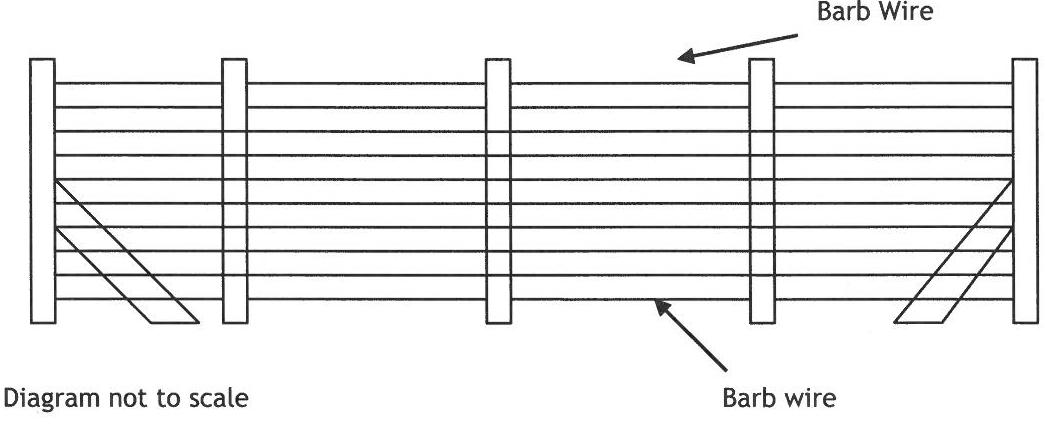 List of Items Provided By Glamorgan 2 Posts 2 Struts 3 Stakes Competitors to supply:Netting Barbed Wire Nails & Stapples Chogs TIMING – Teams will have 2 hours to complete the fence. Once the 2 hours is up teams will be asked to stop. If teams have not completed the fence they are then given the option to re-start and finish the fence off but there is to be penalties for every minute the team then goes over.Emphasis will not be on digging holes so stewards will be available to assist with the digging of holes only.  Time penalties – teams will be encouraged to complete the task but will lose one (1) point per minute over the allocated time.SCALE OF MARKS - Straining posts and strut 				50
joint in netting. 					50
fixing and tension of wire. 			50
fixing and tension of barb				50
intermediate posts.					25
overall neatness. 					25TOTAL			         			250 Canvas Competition (16 and Under)Theme: Farming FamilyELIGIBILITY – Competitors to be 16 years of age or under on 1 September 2014PROCEDURE – A canvas to be painted on the theme of “Farming Family”Any painting medium or mixed media to be usedMust be suitable for a family audienceThe exhibit should be a MAXIMUM size of 60cm by 60cm All exhibits must be the unaided work of the competitors. Competitors must make themselves available throughout the judging to answer the Judges questions and explain the processes and story behind the production of the artwork.SCALE OF MARKS -  Technique 	30Composition 	15Colour Palette Used 	15 Overall Appearance 	40 Total per exhibit 	100 Recycled Garden Sculpture CompetitionTheme: Family GardenELIGIBILITY – Competitors to be 26 years of age or under on 1 September 2014PROCEDURE – The Competitor is required to construct a sculpture on the theme of a “family garden” and should be suitable for a family audience.Materials used should be predominantly recycled to minimise cost and environmental impact. Members may use any material they wish but all materials and containers must be thoroughly cleaned and free from contaminants. There is no minimum size for the sculpture but it must not exceed the maximum size of 1m x 1m x 1m and should be no heavier than 20kg and may be put in situ for judging by a maximum of 2 members under the age of 26.The Competitor should pay particular attention to the standard of finish of their exhibit. It should be suitable to be displayed outside (i.e. weatherproof). At the Final exhibits will be displayed on the floor.Prior to the competition, before commencement of any work on the sculpture, members should be aware of potential health and safety risks and use all appropriate Personal Safety Equipment when constructing the sculpture. The Safety of people viewing and touching the finished sculpture should also be considered, Eg: Avoid sharp edges and ensure the finished exhibit is stable.All exhibits must be the unaided work of the competitors. Competitors must make themselves available throughout the judging to answer the Judges questions and explain the processes and story behind the production of the artwork.SCALE OF MARKS -  Use of recycled materials 			25 Quality of workmanship 			25 Originality 					25 Overall sculpture and finish 		25 Total					        100  Royal Welsh Show Cookery.16 YEARS OR UNDER Theme: 		A welcome home feast for a Ship’s Captain  Team:		Two members (16 years of age or under)Task:	Team of two members to prepare and serve a welcome home feast for a Ship’s Captain. Costs must not exceed £15 in total. Equipment:	 Competing teams are required to provide:-All ingredients (these may be brought to the competition already weighed out and vegetables ready washed – all other work must be executed on site in the practical session).Two (2) butane gas stoves (currently available from approx. £10.00 from camping and outdoor retailers/Argos/Amazon).  The stoves must be like the images below and be fuelled by butane cartridges: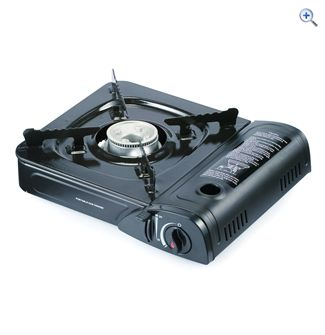 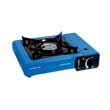 Time:		One hour for cooking, to include displaying of meal in an alcove.  (68.5cm x 68.5cm x 61cm high) (backing material and accessories may be arranged prior to the commencement of the one hour and will be outside of this time). No cooking to be done beforehand, but ingredients may be weighed and vegetables/fruit washed beforehand. Recipes and research work must be presented and displayed. Work Space: 	One trestle table including cooker space.Display:	Meal to be displayed in the white alcove provided (68.5cm x 68.5cm x 61cm high) (backing material and accessories may be arranged by the competitors prior to the commencement of the one hour and will be outside of this time).  All exhibits to be within the alcove size\space including any drapes or lining, in\on serving dishes\containers (competitors to supply).  Accessories that are in harmony with the rest of the exhibit and that are in scale with it and each other, but not dominant, are allowed.  If any item is found to deteriorate over the Show period, stewards will be authorised to remove it.Scale of marks:  	Previous preparation and presentation of table 									5 Method of working 										20 Originality/ Suitability /Research of Menu 						20 Presentation/Display   									15 Finished results of prepared items colour/flavour/texture/etc) 			40Total marks											100FLORAL COMPETITION – 21 YEARS OR UNDERTheme: 	Treasure IslandTeam:	One member (21 years of age or under)Task:	Prepare a modern exhibit to depict a Tresaure Island using a selection of flowers and natural plant material. Costings:	Not to exceed £25 (excluding Foliage). Costings to be displayed.Display:	Competitors are allowed to use accessories and backdrops but are to supply these themselves. Competitors to inform COUNTY YFC Office (2 WEEKS BEFORE) whether the display will be put on a table or on the floor. Work Space:           Half a trestle table. Measurements: Size allowed (75cm) wide x (65cm) deep.   No Height Restriction  Time:		1 hour plus a further 5 minutes to check that arrangements have not been disturbed during cleaning up operations. Total 100 marks - to be judged according to the guidelines (outlined below) laid down by the National Association of Flower Arrangement Societies (N.A.F.A.S.). Copies of the NAFAS Competitions Manual (first edition) may be obtained from NAFAS Enterprises Ltd, Osborne House, 12 Devonshire Square, London, EC2M 4TE. Tel: 02072475567. 1.	Adherence to the competition wording.2.	Predominance of plant material over all other components.3.	Plant material that is unblemished, well conditioned and appropriate.4.	Clear interpretation of the title and chosen theme.  Plant material should help to interpret the chosen theme without the sole reliance on accessories.5.	Good use of design principles and of the space allowed.  The use of balance, scale, line, space, texture, and colour contribute to the total harmony.6.	Tablecloth and bases if used, as well as container and any title, in immaculate condition, suitable to the theme and not dominant in size or colour.7.	Accessories if used that are in harmony with the rest of the exhibit and that are in scale with it and with each other.Rally Day, Bridgend College, Pencoed Campus. Rally day: Saturday 16th May 2015 Royal Welsh show July 2015 COMPULSORY COUNTY COMPETITIONS SCRAPBOOK A team from a club (all members to be aged 26 or under on 1.9.2014 to present a Scrapbook to reflect a year in the life of the Club.    i.e. June  2014 – June  2015. To remain on display until 4.00pm.  Scrapbook to be in the County Office by 30th April 2015.  Total Marks - 100.MINUTE BOOK  The Club Minute Book for the year 2014/2015, to be brought to the County Office by 30th  April 2015.  The Club Minute Book to start at Club AGM.  To include AGM Minutes and a copy of Annual Accounts. This will be judged on content and presentation. These can be either handwritten or typed but if typed they must be stuck into the pages of the minute book and not be loose in a file (see guidelines).  Total marks 100.  TREASURER’S BOOKThe Club Treasurer’s Book for the year 2014/2015, to be brought to the County Office by 30th April 2014.  Book to start from club AGM. This will be judged on content and presentation.  Total marks 100.PROMOTIONAL SIGN Club team, no restriction on numbers, to be aged 26 years of age or under on 1.9.2014. The sign is to promote the Rally Day 2013 and is to be erected within the area of the Club by Friday 24th April 2014.  1. The sign must contain the words Glamorgan Y.F.C. Rally Day—Pencoed Campus— Saturday 16th May 2014.2. The sign must be made of weatherproof material.3. The size of the sign must be no less than 1 metre x 1 metre and no more than 3 metres x 3 metres.  Clubs cannot use the same picture on the promotional sign as in previous years.4. The sign is to be erected in a prominent position but shall not be placed on a highway or a roadside verge.5. A map of the area and directions to the sign is to be in County Office by Friday 24th April so that they can be forwarded to judge.6. Clubs to provide photographic evidence of sign, in position. Photographs to be brought to Rally Day for display.  This is also a backup in case of any unforeseen circumstances.7. All signs to be dismantled and re-erected in Pencoed Campus on Friday  EVENING BEFORE RALLY DAY  To remain on display until 4.00pm.Total marks 100.FEDERATION DISPLAY.- THEME – Pirates and the High SeasTeam: Up to six members (26 years of age or under) No more than four members to stage and prepare displays. The two additional members are only permitted to erect the frame.Measurements:	Space allowed 6' (1m 82.9 cm) high; 6' (1m 82.9 cm) wide; 4'6" (1m 37.1 cm) deep - maximum outside measurements (please see general rules regarding penalties for displays which do not meet the necessary size specification)Electric: One electrical socket will be available per display at the RWS show, and only one trailing lead allowed from the display.Notes: All members must wear white coats. Participating Federations to be responsible for all labelling, which may be in English only, Welsh only, or bilingual. All construction to be made by members.  All competitors to leave everything on display for the four days of the Show and therefore no perishable foods allowed. Competitors are responsible for all items on display. If any item is found to deteriorate over the Show period, stewards will be authorised to remove it. Federation Organisers will be responsible for co-ordinating the arranging and dismantling of the display after the Show. Marks will be deducted from final placing if Federations do not honour this rule. No equal placing allowed in overall position in this competition.	  Teams must remember that the exhibit should be suitable for viewing by all ages.  	Scoring:  	Interpretation of Theme 				30 Workmanship of Backing and Staging 		15 Workmanship of Content 				20 Overall Impression and Presentation 		25 Use of space allowed 				10 Total 				       			 100 Marks  RWS COMPETITION RULES TO BE HELD RALLY DAYDesign and Create a Pirates Flag  Team:		2 members (one 26 or under, one 18 or under)    Task:		To design and create a Pirates Flag using materials of your own choice. Maximum dimensions of 900mm (hight) x 600mm (length). The flag should have hanging fixtures in the top two corners as the flags will be displayed around the Rally day in the Royal Welsh Show.  The team should be prepared to answer any questions from the judge on the work undertaken on the day of the competition.Scoring:	Interpretation of the theme 		10Originality 					10Workmanship and Skill 			30Design 					20Overall effect 				30Total marks - 				100.CRAFT COMPETITION – 26 YEARS OR UNDERTheme: A child’s toy on the theme ‘Pirates’      Team:	One member (26 years of age or under)Task:	 Make a child’s toy from materials of your own choice.  Members must also undertake a practical test at the Rally as directed by the judge to show the skills that they used in making the item, members should bring materials with them in readiness for the practical test.    Measurements: Maximum size 45cm (deep) x 45cm (height) x 45cm (width). Presentation space for finished item – half a trestle table.Costings:	Not to exceed £15 in total.Time:One hour allowed for practical test.  Members have an additional 10 minutes following practical test to display and present their item.Work Space:	Half a trestle tableImportant Date:  7th July - Submission of Winning Item to Wales YFC Office, ready for judging prior to the Show. Marking system:  Originality and choice 							15 Design 									15Workmanship 								30Presentation and appearance of finished item 			15 Practical test 								25 Total marks 									100 NFYFC CookeryTheme:  “Family“Teams to consist of three members, one must be 26 years of age or under, one must be 21 years of age or under and one must be 16 years of age or under, on 1 September 2014.PROCEDURE: Each team will be required to prepare and display four (4) dishes for a home cooked dinner for an Anniversary Celebration. Teams are required to label their exhibit with the anniversary title they are celebrating.The menu must include at least one sweet and one savoury dish. Each dish will be required to serve two people. Several culinary components may form one “dish”. For example a sweet/savoury plus sauce/vegetable/berries is one dish.  A drink does not count as a dish and will not be scored.  All ingredients are to be locally sourced. Teams will be required to: Prepare the dishes using one work table [one (1) trestle table per team] and two (2) butane gas stoves (gas stoves provided by teams) [a second trestle table will be adjacent to the work table per team for the gas stoves] within one hour.The display is to be completed within the one hour time limit.Have recipe details available throughout the practical session for judge’s inspection.Following the one hour practical and display time, complete a food hygiene questionnaireDuring the period of the competition, competitors must not communicate directly or indirectly with any person other than Judges or Stewards, under penalty of instant disqualification.  No other person, other than their team members, will be allowed in the competing areaEQUIPMENT  Competing teams are required to provide:All ingredients (these may be brought to the competition already weighed out and vegetables ready washed – all other work must be executed on site in the practical session).Two (2) butane gas stoves (currently available from approx. £10.00 from camping and outdoor retailers/Argos/Amazon).  The stoves must be like the images below and be fuelled by butane cartridges:DISPLAYS –Competitors will be allowed a maximum display space of 90cm (width) X 60cm (depth) X height options (i.e. no height limit) which to display the dishes to their best advantage.  Please note these are the EXTERNAL dimensions if teams use back and/or side boards the whole of the board must be within the dimensions given.  Displays which exceed the above dimensions will be disqualified.Teams must:Display a menu card.Display details of recipes and costing.Ensure recipes are made available throughout the practical session for judges to examine.There are no limitations on the contents of the display.  Judges will place emphasis on marking displays whichcompliment the dishes/theme.  Menu cards, recipes and display accessories (non food items) etc may be brought to the competition ready prepared.All displays and competitor’s property will be at the risk of the competitor and GLAMORGAN cannot accept liability for any loss or damage sustained – therefore, competitors are advised to use items of little established value.SCALE OF MARKSPractical cookery skills, including teamwork				50Finished dishes, suitability, choice of menu and variety			20Taste									50Overall display and interpretation of theme				20Suitable clothing (white coats, headwear, shoes etc) 			10TOTAL 150TIMINGOne hour to include preparation and tidying of the site.  Competitors will be penalised at the rate of one mark per minute or part thereof over allotted time.  At the Glamorgan final, teams will be allocated their work space and display space.  Display bays may be set up before the one-hour preparation and cooking time and teams may unpack their equipment and ingredients onto the work table before the one hour practical session.  At the end of the one hour preparation and cooking time, teams should have tidied the site leaving a clear (wiped) work table with only the gas stoves on it – i.e. they should have packed away their equipment and wiped down the worktable.  The gas stoves should be left on the worktable to cool before being packed away.NFYFC Floral Art16 & under, 21 & under, 26 & underTheme:  “FAMILY”R U L E SELIGIBILITYCompetitors to be:16 & under section:	16 years of age or under on the 1 September 2014. 21 & under section:	21 years of age or under on the 1 September 2014. 26 & under section:	26 years of age or under on the 1 September 2014. THEME/PROCEDURE The floral art piece to be created individually described in the following Floral Art Schedules:16 & UnderSubject: Floristry  Title: A man’s designer buttonhole ‘A dominant flower with the addition of complimentary materials used for effect and distinction to create a unique design’Buttonhole’s to be composed of natural plant material, with or without accessories, MUST be staged within a space measuring 20cm wide X 20cm deep.  Fastening to be decided and included by the competitor.Baseboard allowed if desired and supplied by competitor and must adhere to the size limitations.Table covering will be in white.21 & UnderSubject:  Floristry  Title:   A Door Hanging or Wreath for a Family OccasionEach exhibit must be suitable to be hung freely from a hook/bar. Competitors must ensure that the size and weight of their exhibit is practical to be used as a door display.  At the national finals the exhibit will be displayed on a table with a white background.  If competitors wish to display their exhibits hung they must provide their own structure to be placed on the table. The maximum display area for each competitor MUST NOT exceed 80cm wide x 60cm deep x 80cm height. Exhibits to be composed of natural plant material, with or without accessories. Exhibits to be viewed from the front. 26 & UnderSubject:  Floristry  Title:  A wedding table arrangement to include a minimum of ONE of the below contemporary techniques :Weaving – The interlacing of two threads running in different directionsPlaiting – The systematic interweaving of one or more materials together Knotting – Tying or entwining of materials to create a knotPinning – Fixing of components using a sharp objectCaging – Components forming an enclosure around and/or over a design			Binding – The controlled tying of materials or decorative binding of stemsManipulating – Altering the natural form of plant material by cutting, splitting, curving or foldingTable arrangement to be composed of natural plant material, with or without accessories, MUST be staged within a space measuring 60cm wide X 60cm deep X height optional (i.e. no limitations to height). Exhibits to be viewed from all sides.Baseboard allowed if desired and supplied by competitor and must adhere to the size limitations.Table covering will be in white.At the NFYFC final, each competitor will be required to create their exhibit within the one (1) hour time limit.A work table will be provided close to the display area – approx half a trestle table to be allocated per competitor.DISPLAY Each exhibit will be displayed to their best advantage with the space allocation.All exhibits must be the unaided work of the competitors and must be assembled in the hall/ShedDuring the period of the competition, competitors must not communicate directly or indirectly with any person other than Judges or Stewards, under penalty of instant disqualification.  No other person, other than the competitors, will be allowed in the competing area.TIMINGAllowance of one hour to include final checks and measurement of the exhibit.  Before leaving the competing area, competitors will be given a further 5 minutes to clear and tidy the work site.Competitors may unpack their equipment and plant material/flowers onto the work table before the one hour practical session commences.If floral foam (oasis) is to be used, this may be pre-soaked prior to the competition.  New pieces of floral foam (oasis) MUST be used on the day of the competition.Competitors are able to construct and tape their foam (oasis) in position on a board/container/exhibit prior to the one hour practical session if required.Competitors are able to set up their display bay before the one hour practical session commences.EXHIBITS All exhibits and competitor’s property will be at the risk of the competitor and Glamorgan cannot accept liability for any loss or damage sustained – therefore, competitors are advised to use items of little established value.MARKSIf a very high number of entries are received, on the day of the NFYFC final, the NFYFC reserves the right to use the NFYFC ‘Standards Judging’ system.  i.e exhibits will be in the Excellent, Proficient or Competent categories.Idea				20Colour				20Composition			20Technical			40TOTAL MARKS 		100This is your LifeTeam: Up to 6 members (26 years of age or under)	Task:	 Team of up to six members to stage a This is Your Life programme for a famous Pirate.  The team must also prepare a ‘Red Book’ on the Pirate.  The information for the book must be displayed in a A4 ring binder. No powerpoint or video/DVD may be used. Time:	The performance should be a minimum of 5 minutes and a maximum of 10 minutes including the setting and clearing of the stage.	Penalties: Up to 15 seconds overtime - 2 penalty marks;  Up to 30 seconds overtime - 5 penalty marks;  a further 5 penalty marks will be deducted for every 15 seconds thereafter.Equipment:	 Competitors to provide their own CD’s/Minidiscs/mp3 files (no tapes are allowed).  Important Date for the Winning Team : 7th July – submission of  the ‘Red Book’ and music files to Wales YFC Office. (mp3 files to be emailed to information@yfc-wales.org.uk).  Scoring:  	This is Your Life Programme                 50The Red Book                                     30Overall effect                                      20Total                                         100 Marks  PIRATES ChalleNGETeam: Two members (18 years of age or under)Task:	Competitors will be required, individually or as a team, to complete\perform a Pirate related task on the YFC stage in a given amount of time as demonstrated by the judge on the day. Notes: Glamorgan YFC will supply all equipment.  Scoring:  Total marks 100.Dressing Up COMPETITIONTeam: Two members (One 18 years and one 16 years of age or under)Task:	Two members to dress up a Club Leader/Senior Member as a Pirates companion.      Notes: Competitors to supply all materials. All costumes to be made on the day and therefore no work to be undertaken beforehand (Teams will be penalised if costumes have been made beforehand or if they have been hired).  Teams are reminded that accessories such as wigs that have been made/purchased beforehand are therefore not permitted.Time:	Time allowed – 1 hour.   Scoring: Originality 				25 Team work 				25 Overall effect 			50Total marks				100CABARETTeam: Maximum of 8 members and a minimum of 4 members (26 years of age or under). Counties may enter two teams in this competition onlyTask:	To entertain the audience in a Cabaret style by singing and performing songs of their own choice.    Accompaniment: Members may provide their own instruments or an accompaniment (additional members allowed (26 and under) and one individual over 26 years of age for accompaniment). There is no restriction on the number of music pieces used.  Glamorgan YFC will NOT supply a piano.Time:	 To start and finish the performance with an empty stage – maximum time allowed is 10 minutes.    Equipment:   Members to supply the appropriate CD\mp3 files (no tapes are allowed) which should include accompaniment only (CD\mp3’s will be operated by the YFC PA technician). Important Date For the 1st and 2nd Team :  7th July– Submission of music files and microphone requirements to Wales YFC Office. (mp3 files shouldbe e-mailed to information@yfc-wales.org.uk).Marking System:  Performance and vocal                  70 Originality                                    10 Overall Effect                                20 Total marks                                  100   Timing:  Up to 15 seconds overtime - 2 penalty marks;  Up to 30 seconds overtime - 5 penalty marks;  a further 5 penalty marks will be deducted for every 15 seconds thereafter.Mock Auction – TreasuresTeam:	Two members (one 26 years and one 18 years of age or under)Task:	One member to be an auctioneer and other as clerk. Team members will individually value 12 items normally found in auctions and to be responsible for selling one item. The valuation slips to be handed in to the judge prior to the sale.  Competitors must compete individually when valuing items and only work together for the auctioneering.    Scoring:  	Valuation – 				40 Audibility and style of sale – 	60 Total 					100   DANCING
		Team: A team of between 4 and 8 members (26 years of age or under). The same four members must dance both dances, additional members (up to 4) are allowed to perform in either dance. Task:	Perform two dances, one being a dance originating from an Island and one contrasting dance. Space: A 20’ x 20’ stage will be provided.  Time:	Maximum time allowed for each team is seven minutes. Minimum time allowed for each team is four minutes.  
Penalties: Penalty marks at a rate of 2 marks per 15 seconds or part thereof will be incurred if teams go over time.Equipment:	The PA technician will be responsible for playing all CD’s/mp3’s (no tapes are allowed). Competitors to provide their own CD’s/mp3 but PA equipment will be provided.Important Date for the winning team: 7th of July– Submission of music file to Wales YFC Office (mp3 files should be e-mailed to  information@yfc-wales.org.uk)Accompaniment: Members may provide their own instruments or an accompaniment (additional members allowed (26 and under) and one individual over 26 years of age for accompaniment). There is no restriction on the number of music pieces used.  Glamorgan YFC will NOT supply a piano.Scoring:  Dance 1 -          		50 Dance 2 -			50Total marks			100WOODWORKTeam:	Two members (26 years of age or under)Task:		Make a home for a pet. The item should be suitable for outside use. Time:		2 hours is allowed to complete the task. Equipment:	Competitors must supply their own tools. Chainsaws will not be allowed. Only battery powered drills will be allowed no other battery operated tools are allowed. No extra attachments on the drill is allowed.     Screws and\or bolts may be used but these must be supplied by the competitors. No nail guns allowed. No staple guns allowed.Materials:	On Rally Day the competitors will be supplied with the materials with the following:  8 no 2.4m x 65mm x 40mm planed timber.  8 no 2.4m x 94mm x 20mm planed timber. Competitors shall bring their own nails. Competitors if they so desire will be allowed to supply their own materials for the construction of wheels: one section of flat boarding material: rope and\or plain wire hooks & staples.Scoring:	Quality of workmanship, structural soundness and design 		60 Team work 									10 Safe working 								10Originality									10 Fit for purpose								10 			Total 										100CATTLE RING DISPLAY The High SeasTeam: Team of up to 11 members (26 years of age or under). Teams must use a minimum of 5 members and can use the maximum of 11.Task: To participate in a parade on the theme ‘High Seas’ by dressing in appropriate colourful costumes and including a ‘Sea Shanti’. Teams will have a maximum of five minutes to participate in a celebration of the High Seas through wearing colourful costumes and by singing, dancing etc to create a carnival atmosphere.  One member of the team to do a live commentary as they perform for whom a hand held radio mic will be suppliedTiming: Maximum time allowed for the display is 5minutes.  Penalties: Penalty marks at a rate of 2 marks per 15 seconds or part thereof will be incurred if teams go over time. Equipment:	The PA technician will be responsible for playing all CD’s/mp3’s (no tapes are allowed). Competitors to provide their own CD’s/mp3 but PA equipment will be provided.Important Date for the wining team: 7th of July– Submission of music file to Wales YFC Office (mp3 files to be e-mailed to information@yfc-wales.org.uk)Scoring:  	Interpretation of theme                         20Costume                                              40Commentary                                        20Overall Effect                                       20 Total                                        100 marksTREASURE HUNTTeam: Team of two members, one 18 years of age or under and one 16 years of age or under on the 1st September.  Task:	 Each team will be issued with a list of clues for which they will explore the showfield in which to find.  A map of the showground will be provided. Time:	 Members will have two hours in which to achieve the task.  Scoring:  Total marks 100.COUNTY ONLY COMPETITIONSGirls BricklayingA team of 2 members, one aged 26 or under and one aged 21 years or under on 01-09-14 Competitors to lay a course of bricks to set measurements, the coarse will include a corner. To build a wall with a right angled corner, both sides to be 4 bricks in length with four courses high.ie to be 32 in total. No forms allowedTime allowed 30 mins. Total marks 100 ( Club’s to be invoiced for materials)Tractor/Bale HandlingA team of four members, aged 26 or under and over 16 on 01-09-14. Teams must have at least one male and one female competitor. The driver must possess and bring their driving license. Health and safety will be taken into consideration during the competition.(LIMITED TO 2 ENTRIES PER CLUB)Total Marks 100 Girl’s car maintenanceMembers to be aged 26 or under on 01-09-14 and over 17 on the day of the competition. Members will be required to change the wheel of a car. Competitors must have a driving license or a provisional license. The make and model of the car will be issued 2 weeks prior to the competition.Total Marks 100SPORTS DAY 31st MayNFYFC Mixed Kwik Cricket 10 – 16 year olds ELIGIBILITY A squad of ten (10) players, from whom eight (8) players will be chosen to form a team for each innings, which must include a minimum of three (3) girls. All players must be aged between 10 years and over and 16 and under on 1st September 2014 (this age range must be adhered to), and full members of a Club affiliated to NFYFC may be nominated. This means competitors have attained their 10th birthday on the day of the County competition and may be 17 on the day of the national final.PROCEDURE Teams toss a coin to decide which team has the choice of either batting or fielding first.Each game shall consist of one innings per team, each innings to be 8 overs long, with an over consisting of 6 bowls.The team with the higher score wins.In the event of a tie the team taking the most wickets will be the winnerIf it is still equal, each player bowls 1 ball at the wicket (no batter), with the team scoring the higher number of strikes being the winner.Points will be awarded as follows:Win = 2: Lose = 1The team scoring the most points will be the overall competition winner. In the event of a tie, the team scoring the most runs will be the winner. If the teams remain tied, the team taking the most wickets will be the winner.Pitch DimensionsTwo sets of wickets, 20 Yards apart measured from stump to stump.Boundaries are a minimum of 40 yards apart but can be reduced to accommodate available facilities, measured from the middle stump.Equipment 2x Stump sets 1x Plastic Ball2x Plastic  BatsFor County and Area Rounds it is recommended that equipment is purchased from www.kwikcricket.orgBatting & scoringThe batting side shall be divided into pairs, each pair batting for 2 overs, with a new pair starting at the end of the second, fourth and sixth overs.Each team starts batting with a score of 200 runs.Each time a batter is out, 5 runs are deducted and the other batter of the pair faces the next ball.A batter may be bowled, caught, run out, or stumped out.There is no Leg Before Wicket (LBW) unless the batter deliberately/continuously blocks the ball with a leg or foot.Runs will be scored in the normal way, as will byes.The batting team will be awarded 2 runs for each wide ball and no-ball bowled, but no extra ball will be allocated, except in the final over of each innings when, in addition to the 2 runs, an extra ball will be bowled.At the end of the first two overs, the first pair of batters retires and is replaced by the second pair until all 4 pairs have batted 2 overs each.The second team then bats for its 8 overs.Bowling and FieldingEach player on the fielding side must bowl 1 overBowling will take place from one end onlyBowling should be over arm where possible:At county rounds bowling overarm should be encouraged with the first ball of each over. If no amount of coaching can achive an overarm bowl, even from a base start, then the rest of the over can be bowled underarm. The double bounce rule will be applied i.e. if the ball bounces more than ONCE, or rolls along the ground before it reaches the crease and a no ball will be called (See glossary).At Area Rounds and at the National Final underarm bowling is unacceptable and the double bounce rule will be applied i.e. if the ball bounces more than ONCE, or rolls along the ground before it reaches the crease and a no ball will be called (See glossary).Players on the fielding side do not need to rotate fielding positions.With the exception of the Wicket Keeper no fielder may field within 10 metres of the wicket, measured from the middle of the stump. A fielder may move into this restricted area to field the ball provided they were outside of this area when the stroke was made.Substitutions during an innings can only be made in the case of an injury. The injured player will take no further part in the innings once a substitution has been made.The Umpires decision is final.It is advised that you have one umpire standing the stumps and another standing at square leg for run-outs and stumpings. The umpire must also score the game. Scorecards can be downloaded from the following link.Each team must state their colours on the entry form.GlossaryByes  If a batter misses the ball, or if it hits their body, they may still run and score byes.Wide Ball	A ball that is too far from the batter to strike. A ball will not be called a wide, no matter how wayward it may be, if the batter manages to hit it.If a bowler delivers a ball so wide it is missed by the Wicket Keeper and it crosses the boundary for 4. The batting side will be awarded the 4 runs without the additional 2 runs for the wide ball. I.e A wide ball reaching the boundary will score 4 and not 6.No Ball 	If a ball bounces more than once before reaching the batsman or if it reaches the batsman above shoulder height without bouncing, it will be called a no ball.A batsman may hit a no ball and if the shot results in 3 or more runs being scored, that score will count and the 2 runs for the no ball will be ignored. If 1 run is scored the batsman will instead be credited with the 2 runs for the no ball.NFYFC MALE & FEMALE CROSS COUNTRY RUNNING (Under 16)ELIGIBILITYAll runners must be aged 10 years and over and under 16 on 1st September 2014. (i.e they have not reached their 16th birthday by 1st September, but could be 16 on the day of the Competition). This means competitors must have attained their 10th birthday on the day of the County competition but MUST NOT have reached their 16th birthday on 1st September 2014.PROCEDURERunners will compete as individuals. Male & Female runners will race at the same time however they are separate competitions – Male U16 Final & Female U16 Final.  Competitors will be racing on an open-air course over natural terrain. The course, will be 2.5km (1.6miles) long, may include surfaces of grass and earth, pass through woodlands and open country, including hills and flat ground. While a course may include natural or artificial obstacles, the cross country course will support continuous running.Clear markings keep competitors from making wrong turns, and spectators from interfering with the competition. Markings may include tape or ribbon on both sides of the course, cones, flags, banners and chalk on the ground. Marshalls will be placed at strategic points on the course. Runners will start their time as they start the course by crossing the starting line. The start of the race will be signalled via the referee. Runners crossing the line before the starting signal is given shall be liable to disqualification.The course ends and times are calculated as runners cross the finish line. Each competitor must wear the necessary equipment i.e. race number, as directed by Glamorgan YFC, failure to do so may result in disqualification.In the event of extreme weather a safe alternative route will be designed.Each competitor has the responsibility to take responsibility for their own safety, protect the environment, be courteous to other Rights of Way users, follow the Countryside Code, show etiquette towards other runners and offer assistance to any hurt or ill runners by alerting the closest official.If runners wish to retire from the race they should report to the nearest official, if they are physically incapable of personally reporting, they should endeavour to get a message passed to an official.The referee’s decision is final.The three highest placed runners from each age group plus one other from the same County team will win the award for the best team. This will be scored on placing’s in each race & not individual times. NFYFC MALE & FEMALE CROSS COUNTRY RUNNING (21 & Under)ELIGIBILITYAll runners must be aged 16 years and over and 21 or under on 1st September 2014. (i.e. they have not reached their 22nd birthday by 1st September, but could be 22 on the day of the Competition). This means competitors must have reached their 16th birthday by 1st September 2014 so can be 17 on the day of the competition but MUST NOT have reached their 22nd birthday by 1st September 2014 but may be 22 on the day of the competition.PROCEDURERunners will compete as individuals. Male & Female runners will race at the same time however they are separate competitions – Male 21 & under Final & Female 21 & under Final.   Competitors will be racing on an open-air course over natural terrain. The course, will be 5km (approx 3 miles) long, may include surfaces of grass and earth, pass through woodlands and open country, including hills and flat ground. While a course may include natural or artificial obstacles, the cross country course will support continuous running.Clear markings keep competitors from making wrong turns, and spectators from interfering with the competition. Markings may include tape or ribbon on both sides of the course, cones, flags, banners and chalk on the ground. Marshalls will be placed at strategic points on the course. Runners will start their time as they start the course by crossing the starting line. The start of the race will be signalled via the referee. Runners crossing the line before the starting signal is given shall be liable to disqualification.The course ends and times are calculated as runners cross the finish line. Each competitor must wear the necessary equipment i.e. race number, as directed by NFYFC, failure to do so may result in disqualification.In the event of extreme weather a safe alternative route will be designed.Each competitor has the responsibility to take responsibility for their own safety, protect the environment, be courteous to other Rights of Way users, follow the Countryside Code, show etiquette towards other runners and offer assistance to any hurt or ill runners by alerting the closest official.If runners wish to retire from the race they should report to the nearest official, if they are physically incapable of personally reporting, they should endeavour to get a message passed to an official.The referee’s decision is final.The three highest placed runners from each age group plus one other from the same County team will win the award for the best team. This will be scored on placings in each race & not individual times. NFYFC MALE & FEMALE CROSS COUNTRY RUNNING (26 & Under)ELIGIBILITYAll runners must be aged 22 years and over and 26 or under on 1st September 2014. This means competitors must have reached their 22nd birthday on 1st September 2014 but may be 27 on the day of the competition.PROCEDURERunners will compete as individuals. Male & Female runners will race at the same time however they are separate competitions – Male 26 & under Final & Female 26 & under Final.   Competitors will be racing on an open-air course over natural terrain. The course, will be 5km (approx 3 miles) long, may include surfaces of grass and earth, pass through woodlands and open country, including hills and flat ground. While a course may include natural or artificial obstacles, the cross country course will support continuous running.Clear markings keep competitors from making wrong turns, and spectators from interfering with the competition. Markings may include tape or ribbon on both sides of the course, cones, flags, banners and chalk on the ground. Marshalls will be placed at strategic points on the course. Runners will start their time as they start the course by crossing the starting line. The start of the race will be signalled via the referee. Runners crossing the line before the starting signal is given shall be liable to disqualification.The course ends and times are calculated as runners cross the finish line. Each competitor must wear the necessary equipment i.e. race number, as directed by NFYFC, failure to do so may result in disqualification.In the event of extreme weather a safe alternative route will be designed.Each competitor has the responsibility to take responsibility for their own safety, protect the environment, be courteous to other Rights of Way users, follow the Countryside Code, show etiquette towards other runners and offer assistance to any hurt or ill runners by alerting the closest official.If runners wish to retire from the race they should report to the nearest official, if they are physically incapable of personally reporting, they should endeavour to get a message passed to an official.The referee’s decision is final.The three highest placed runners from each age group plus one other from the same County team will win the award for the best team. This will be scored on placings in each race & not individual times. NFYFC DODGEBALL - MIXEDyears old) ELIGIBILITY A squad of ten (10) players, from whom Six (6) players will be chosen to form a team for each game, which must include a minimum of three (3) girls. All players must be aged 16 years and over and 26 and under on 1st September 2014 (this age range must be adhered to), and full members of a Club affiliated to NFYFC may be nominated. This means competitors must have attained their 16th birthday on 1st September 2014 but may be 27 on the day of the competition.PROCEDURERecommended Playing and Administration Rules as laid down by the UK Dodgeball AssociationEach team has 6 players on the court at the start of a game.Each game lasts for 3 minutes and the match will be the best of 3.3 balls are placed in the Dead Zone at the start of a game.Once the start of the game is signalled by the referee, 3 players from each team run to gain possession of the balls. Balls must be taken or passed to the back of the court before the first attempts are made.The LEADING team, in the game (the team with the most players on the court), has 5 seconds to throw balls at their opponents, when it has possession of more than 2 balls. Throws must be valid attempts. Leading teams can retain possession of 1 ball.When you catch a throw from an opposing player, they are out and one of your players comes back in. Players are allowed to fumble a ball while catching; but they must retain possession at the end of the catching action, while remaining on the pitch and without the ball touching any other player or any other ball, object or surface.Catches bring players who are out back into the game in rotation (First out – first in).You can use a ball in your possession to block a thrown ball, but you are out if the ball is knocked from your hands when you try to block the incoming ball.You win a game by putting out all the opposing team, or by having more players left on court at the end of the 3 minute game.Substitutions are allowed between the 3 minute gamesHead shots count – DELIBERATE head shots DO NOT COUNT and the thrower is OUT.No taunting opponents is allowedYOU ARE OUT:When a ball hits you directly, which is thrown by an opponent (clothing counts as part of the player’s body)When an opposing player catches your throwWhen you step into the Dead Zone (hands/arms are allowed)When you touch a boundary line or the floor, wall, barrier over the boundary line or on the opponents side of the courtWhen the Referee calls you out for any reason. The referees decision is final and no arguing with the officials is allowed and you can be ejected from the match.Further information and explanation can be found at www.ukdba.org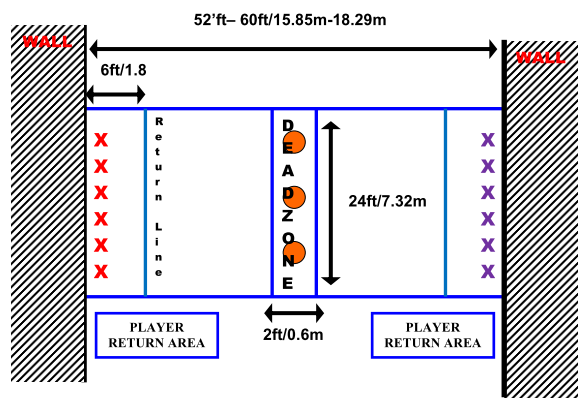 County Breed StockJudging Day 28th June 2015. Venue tbcCHAROLAIS CATTLE STOCKJUDGING  Team: Four members (one 26, one 21, one 18 and one 16 years of age or under). Task: 26 and 21 years of age and under competitors to place and give reasons on two rings of four cattle. 18 years of age and under competitor to place two rings of four cattle and give reasons on one ring (the ring to be specified prior to the competition). 16 years of age and under competitor to place and give reasons on one ring of four cattle. Notes:All sections to be judged on breed points. Timing: 15 minutes allowed for inspection and handling. Reasons:  Each competitor will be allowed two minutes to state his/her reasons. Competitors who exceed this time limit will incur penalties at a rate of two marks for each 15 second or part thereof. The marks will be deducted from the competitor’s total.SECTION A JUDGING Team: Four members (one 26, one 21, one 18 and one 16 years of age or under).Task:	26 and 21 years of age and under competitors to place and give reasons on two rings of four ponies. 18 years of age and under competitor to place two rings of four ponies and give reasons on one ring (the ring to be specified prior to the competition). 16 years of age and under competitor to place and give reasons on one ring of four ponies. Notes: Ponies to be judged on Breed Points.  The ponies supplied for the competition will be of a similar type.Timing:15 minutes allowed for inspection and handling of the ponies.  Reasons: Each competitor will be allowed two minutes to state his/her reasons. Competitors who exceed this time limit will incur penalties at a rate of two marks for each 15 seconds or part thereof. The marks will be deducted from the competitor’s total.BELTEX SHEEP JUDGING Team: Four members (one 26, one 21, one 18 and one 16 years of age or under)Task:	26 and 21 year old and under competitors to place and give reasons on two rings of four sheep. 18 years old and under competitor to place two rings of four sheep and give reasons on one ring (the ring to be specified prior to the competition). 16 years old and under competitor to place and give reasons on one ring of four sheep.Notes: Sheep to be judged on breed points.  Timing: 15 minutes allowed for inspection and handling of the sheep.  Reasons: Each competitor will be allowed two minutes to state his/her reasons. Competitors who exceed this time limit will incur penalties at a rate of two marks for each 15 seconds or part thereof. The marks will be deducted from the competitor’s total.GUIDELINES BOOKLETY.F.C. MINUTE BOOK GUIDELINESUSE OF MINUTE BOOK:1. 	It is the duty of a Club Secretary to keep a Minute Book containing a record of all Club meetings.2. 	Minutes of meetings should include:	a) Date, time and place of meeting.	b) Name of Chairman of meeting.	c) Number attending the meeting.		d) Details of all resolutions passed.	e) Name of lecturer or demonstrator attending.	f) Details of any other business conducted.	g) Record or other items included.3. 	Minutes must be read at the next meeting by the Secretary and, after being confirmed by the meeting, signed and dated by the Chairman.4. 	Pages at the end of the minute book can be used for an attendance register.5.	The pages at the beginning can be used as an index to the pages on which important decisions and events are minuted.6. 	Secretary are recommended to use the Membership Cards provided by the NFYFC as a card index to club membership.So you type your minutes – then type them on plain sheets of paper and stick them into the Minute Book. Remember that it is not adequate to keep Minutes in a loose leaf folder or similar, where they can easily be torn out or the whole page changed.NATIONAL BRAINSTRUST COMPETITON OBJECTIVES-	To speak to an audience-	To express one’s thoughts and views clearly on a given subject-	To create entertaining discussionCHAIRMAN1	PREPARATIONCome prepared with postcards and penEnsure you choose questions to suit your panelSelect questions that provide adequate scope for discussionMake a list of as many salient points as possible to support both sides of the discussionIt is advisable that the question you intend putting to your panel first, is the one which they will feel most comfortable answering2	PERFORMANCEAwait Judges’ signal before commencingFormally introduce yourself and the teamSit up smartly in a business-like way and be pleasantly in charge of the team and the audienceRead the question clearly and meaningfullyIdeally, each member should be asked to speak first on one of the questionsAllow 5 minutes (approx) per question (including your summary) and 5 minutes for your introduction and closure of the meetingEnsure no individual dominates the discussion.  Try not to over-dominate yourselfDo not allow any panel member to ‘dry-up’; bring in another panellist if this happensTry to listen carefully to what members are sayingMake notes as the discussion proceedsPrompt the team and keep them on the subjectThe introduction, summaries and conclusion should be addressed to the audience.  Make summaries brief and to the pointStand to introduce the team and when closing the meetingFormally conclude the meetingPANEL-	Long speeches are not desirable-	Look at, and speak mainly to the audience-	Avoid the use of abbreviations that the audience may not understand-	Ensure that your comments relate to the question-	Avoid total agreement – some discord promotes discussion-	Use humour – but not to excess  - OVERALL-	Approach and leave the stage in a quiet and orderly fashion-	Sit facing the audience (NOT to each other) and about 2 feet apart-	Sit upright, but not too rigidly and be interested in the proceedings-	Avoid undesirable mannerisms, e.g. excessive hand gestures-	Speak loudly and clearly and in such a way that you appear to be talking to each other and every person in the audience-	Look tidy – appearance counts-	Don’t forget – all the rules for good public speaking apply-	Keep discussion lively to keep the audience interested – each member must be careful to stay with same line of argument throughoutTRAINING-	Read the papers-	Practice with current affairs questions:-AgricultureRural issuesSocial issuesSPECIAL NOTES FOR JUDGESThe end of the competition is always hectic and time is very limited for all concerned.  There will not usually be time or a need, therefore, to quote from lengthy prepared notes.  However, the following may be helpful:--	Comment and criticism from judges should be constructive-	Whilst it is probably unwise to mention particular participants by name when offering criticism, there is no harm in doing so when referring to good points-	Judges can offer to see individuals after the competition to discuss their performance-	To avoid time consuming repetition and possibly confusion, it is probably best that only one judge comments on the performance of participants, whilst the other announces the results-	Make notes of particular points as the competition progresses, because of time limitation at the end.  Ensure timing is correct.GUIDELINES FOR JUNIOR SPEAKING COMPETITION GENERAL RULES1	Read the current year’s Rules – note age limits, times of speeches, etc2	Dress smartly for the competition – give a good impression of neatness in dress, 3	tidy notes, and attractively presented visual aids3	When speaking, stand well away from the table and chairs – this prevents the temptation to lean on them4	Speak out – and keep looking around the room at all members of the audience5	Smile – it will make the audience think you are relaxed even if you are terrified!6	Use notes – but only on postcards7	If the rules stipulate a formal meeting, then use surnames when addressing each other.  If not, use Christian names.  Begin speeches with “Chairman, Ladies and Gentlemen”.CHAIRMAN1	Needs to have an air of authority – but keeping the team and audience relaxed2	Never forget you are in charge of the whole meeting – from the moment you show your Speaker to the Chair to the time you have escorted them from the room3	Wait for the Judges’ signal before commencing4	Have a running order of the meeting – cross of each section as it passes5	Introduce Proposer in opening speech.  Judges can check names more easily if all introduced together6	Work out a skeleton introduction for your Speaker – make him/her sound as interesting as possible.  Use humour if you can7	At the end of the speech, briefly thank the Speaker; ask for questions firstly from the Vote of Thanks Proposer and then two questions from the Judges (1 each).   Questions are not to be taken from any other source.8	It helps the Vote of Thanks Proposer if you mention the Speaker’s name and subject twice during the opening speech – especially if their name is complicated9	Invite your Vote of Thanks Proposer by name to propose the Vote of Thanks10	Add your final comments and formally close the meetingSPEAKER1	Choose a subject that YOU are interested in – ignore any suggestions from others, unless you are convinced you can tackle the subject with ease2	Keep the wording of your speech simple and natural as if in conversation3	Allow as much of your personality to show as possible – give YOUR ideas, opinions and views4	If you want to use visual aids, practice with them – there is an art in showing them off so that everyone in the room can see them – also in the time of doing this5	Read around the subject – it will help when answering questions.  Try not to learn your speech off by heart – use postcard notes to remind you of the order of your speech	6	Answer questions concisely – if you don’t know the answer then say so		7	Time your speech carefully – remember, marks are deducted for faulty timing	PROPOSER1	Work out skeleton speeches beforehand so you will have a rough idea of what you are going to say2	Ensure that the Chairman, when meeting the Speaker, writes down the Speaker’s name and subject and hands this to the Vote of Thanks Proposer, when the Speaker and Chairman enter meeting.  (No other writing to be on the card)3	Listen carefully to the speech.  Comment upon some aspect and ask a simple question – nothing is gained in trying to catch the Speaker out4	When giving the Vote of Thanks sound genuine, avoid clichés and remember you are speaking on behalf of the whole audienceTRAINERS1	Never enter a team without adequate practice – it could mean a loss of self-confidence – one of the objects of the YFC Speaking Competitions is to encourage speaking in public at meetings, stockjudging, etc2	Encourage team members to speak out, but don’t try to alter accents3	Try to suppress strange mannerisms, e.g. hopping, scratching, sniffing, etc., these practices could detract the audience from the speech4	Practice with the team in a village hall – they will then be used to projecting the voice, looking around the room, etc5	Some teams may like to have group discussions – beware this does not lead to confusion6	Prepare the teams with other Club members present – to allow natural response to a ‘live’ audience7	Check the rules, time of competition, transport available and muster as many supporters possible to the competition.  You will need a sense of humour at all practices – always recognise how far you can push each individual – never nag so much that they will not want to do public speaking againSPECIAL NOTES FOR JUDGESThe end of the competition is always hectic, and time is very limited for all concerned.  There will not usually be time or a need, therefore, to quote from lengthy prepared notes; however the following may be helpful:-Comment and criticism from Judges should be constructive.  This is especially important in a Junior Public Speaking Competition where encouragement to continue is vital.  Harsh comments could discourage a team from entering further competitions.Whilst, it is probably unwise to mention particular participants by name when offering criticism, there is no harm in doing so when referring to good points.Judges can offer to see individuals after the competition to discuss their performance.To avoid time consuming repetition and possibly confusion, it is probably best that only one Judge comments on the performance of participants, whilst the other announces the results.Make notes of particular points as the competition progresses, because of time limitation at the end.  Ensure timing is correct.TO ALL MEMBERS OF THE TEAMEnjoy the competition and have a go again next year – Public Speaking gets easier the more you do!GUIDELINES FOR COOKERY COMPETITION IN ADVANCE OF THE COMPETITIONread the rules very carefully and highlight the important sectionsconsider the theme and restrictions imposedwhen reading recipe books, don’t ignore recipes which use an oven as these may be adapted to top-heat cookery.  Recipes needing chilling may be done in a cool bag or on a bed of crushed iceselect a simple recipe which shows a number of simple skills which you can ensure will work, rather than something complicated which can very easily go wrongpractice 2 or 3 times to work out utensils needed and to plan your work time (aim to have 5 minutes spare)AT THE COMPETITIONPreparationlay out your utensils and ingredients in a logical mannerappear tidily dressed in a clean white coat, skirt/collar and tie, clean shoes etc. – Remember, first impressions count; clean and tidy competitor = clean and tidy cookwhen finished with utensils/ingredients, either put in a box under your table or bin (any large amounts of spare ingredients/mixture should be stored in plastic pots for “further use”)prepare as much as possible on site although wash and weigh ingredients at home if practicalHygienebefore laying out your table and at completion of competition, ensure that you wipe down the table etc.have plenty of clean, hot washing up water (bring in thermos flask if necessary) and a clothensure that you have a bin (a plastic carrier bag pinned to the table is a good idea as the Judge cannot see what you put in it!)wipe down chopping boards, knives etc. between each taskkeep a plate or similar next to your gas ring on which to place any knives, spoons etcInterpretation of Themethink carefully about the theme and your display.  If the theme is “Modern British Foods”, all the ingredients and any items on the display, i.e. wine, should be British, and the display should have a modern feel to itPresentation of Dishtake care in your garnish as you can use this opportunity to show off several skills, but don’t over garnishOverall Dishkeep displays simple, i.e. cloth, flowers and menu cardstry experimenting with heights to add interestensure that cloths are not creased.  Roll the cloth on a drainpipe or tube made from old newspaper, or covered wooden board slightly smaller than maximum spaceensure that you keep within any size limitation and take your own tape measureUse of Timeplan time beforehand to allow yourself maximum use, i.e. 55 minutes out of 1 hourallow time to chat to the judgethink of how to use up your spare time while waiting for the main dish to cook/chill, i.e. side salad and dressing, frosted fruits etc.if you have a problem/accident, tell the Judge or Steward and they will take this into account and allow you extra time if necessarySMILE – and enjoy yourself!GUIDELINES ON STOCKJUG POVE REASON GIVINGSome time ago NFYFC received an approach from the Holstein Friesian Cattle Society with regard to Reason Giving in the Dairy Stockjudging competitions.  They were requesting that NFYFC consider altering their format of reason giving from a negative comparison to a positive comparison.It is fact that, in the show rings of today, the judges are requested to give reasons in this positive manner.  HFS Young Members’ Association are trained to give their reasons in this positive manner which is borne out by the receipt of letters from trainers and County Federations requesting that we change to this method.It was decided that YFC should look forward on this issue, as today’s members are tomorrow’s Society judges, and to introduce this type of reason giving into the YFC stockjudging competition.EXAMPLES OF POSITIVE REASON GIVINGI placed A over B for its superior stature and dairyness throughout.  A being stronger in the topline than B.   A also having a tighter udder attachment than B.  A paraded well on correctly set legs and displayed a superior depth of heel than my second placed B.Placing B over X for its superior and greater spring of rib than X, and also for its superior fore-teat placement and udder texture.  B being flatter in the bone through the legs than my third animal X.Placing X over Y, having the advantage of greater stature and smoothness of topline.  X being stronger in the fore-attachment and strength of suspensory ligament over Y and X also having the edge over Y for its correctness of set of leg and depth of heel.I place this class of 4 dairy cows A, B, X, Y.   The top three cows are outstanding examples of the modern-day functional dairy cow.I placed A over B on dairyness, she is longer and cleaner about the head, neck and body with a definite advantage in strength of loin and is smoother attached of her fore udder.Placing B over X has an advantage in body capacity and strength.  B is wider in the chest floor, fuller in the fore rib with a more desirable set of rear legs.Placing X over Y is an easy placing, X having a stronger topline and higher, stronger rear udder attachment. STOCKJUDGING GUIDELINES BREEDING EWES PROCEDURE IN JUDGINGJudging a group of animals consists of comparing them with the IDEAL for the type and breed to which they belong, and then placing the one that most nearly approaches this ideal at the top of the class.Before starting to judge, make certain of what it is that has to be judged. Then view the animals from a distance (20 to 30 feet), so that all the animals in the class can be seen and compared - general appearance and conformation; type etc.Watch the animals walking towards and then away from you, particularly for breeding. The hind legs should move forward in a straight line, maintaining good width throughout each movement.When you come up close to inspect and handle, work over the animal with method and in a certain order, e.g. from head to tail, When judging sheep, stand back occasionally or crouch on your heels so as to bring the animals nearer to eye-level.Do not be in a hurry to place the animals, for it is difficult to make one go back on one’s first judgment. When ready, pick out the top and bottom animals, placing the second and third later,If you are taking part in a competition, make quite certain of the time allowed for parade, judging from a distance, and close inspection and handling.WHAT TO LOOK FOR GOOD POINTS			BAD POINTSSigns of good health 					Short broad head(bright, bold, alert eyes, pink skin)  Sound udder and teats					Bad udder and teats 							(swollen quarters, hard lumps, sores)  Mouth must be examined 				Old ewes  (younger ewe will last longer)  Outstanding conformation 					Jaws over or under shot	  (length, depth and width of body)				Poor conformation (narrow, short) Feet (depth of heel, short clees, well up on her pasterns) 	Lame feet, bad legs, down on her pasterns   Legs (strong boned, placed on each corner of the ewe)						 Even growth of staple in fleece					Open fleeceREASON Usually, two minutes are allowed for giving Reason and the marks are commonly awarded on the basis of Accuracy, 25; Comparisons*, 15; Style, 10. Competitors may, of course, make notes during the inspection of the animals, and these may be referred to while Reasons are given. They must be made, however, on the card provided.1		Reasons should be memorised as well as possible, and one should try to have in one’s mind a clear picture of the animals to be compared.2		Make comparisons as much as possible when giving Reasons, compare animals either from head to tail (carcase - tail to head) to maintain a uniformity to your Reasons.This implies that statements should be comparative rather then descriptive, e.g. “A is more symmetrical than B”.3		Stand up straight, look at the judge, and keep your hands out of your pockets.4		Be careful to use the terms that apply to the different kinds of livestock, e.g. a leg-of-Iamb is found only on a Iamb, and bullocks do not have hams,5		Always try to use the full two minutes available when giving Reasons,6		A white coat should be worn at all times and should have all buttons fastened7		Thank the Judge at the end of your Reasons.HOW TO BEGIN GIVING REASONS AND THEIR STRUCTUREMr Judge, these are my reasons for placing the ring of four commercial breeding ewes in the order A, B, X, Y.I placed A first describe and compare to rest of class as to why it was the outstanding ewe in the ring of four.Then compare	2nd (b) to 1st (A)
		3rd(X) to 2nd (B)
		4th (Y) to 3rd (X)N.B.	Remember, there is sometimes a good point on your last ewe which should be mentioned,EXAMPLE REASONSGood evening, Mr Judge, I place this ring of four commercial breeding ewes in the following order, A, B, X,Y.1		I placed A first, the outstanding shearling ewe, combining length and width, with excellent conformation and was balanced throughout,A long feminine head, set neatly on to broad and well-fleshed shoulders; tremendous width through its spring of rib, carried through into a broad strong loin enabling it to carry two lambs for many years. Her hind legs were widely set, and well rounded in shape. She was correct in her udder and mouth and was providing a tight quality fleece.2	I placed B second, again a shearling ewe with stature and length, but lacked the width, conformation and breed character of my first ewe, A. An eye-catching healthy sheep, bright bold eyes but, compared to A, she was narrower across her shoulders, lacking width through her ribs and over her loin.3,	I placed X third, showing four broad teeth, a ewe in her prime, but today she was lacking the length, stature and conformation of my first two ewes. Compared to B she lacked width in her chest, her neck was longer, set into narrow shoulders. She lacked the body capacity, flatter ribbed, lacking width in her loin and, indeed, lacked width in the rear. Correct in her mouth, an uneven udder, but both quarters still soft and appear in working order,4.	I placed Y last, a full-mouthed ewe with eight broad teeth. The smallest ewe, lacking the length, depth and condition of the other ewes. Compared to X, bright and bolder in her eyes with more character and carriage in her head, but was narrow and poorly fleshed over her loin, Sound feet and legs, but with one hard quarter in her udder. We must assume it not to function and she would be unsuitable to breed again and should be culled.These, Mr Judge, are my Reasons for placing the four Suffolk cross ewes in the order of A, B, X, Y.STOCKJUDGING GUIDELINES BUTCHERS BEEF PROCEDURE IN JUDGINGJudging a group of animals consists of comparing them with the IDEAL for the type and breed to which they belong, and then placing the one that most neatly approaches this ideal at the top of the class.Before starting to judge, make certain of what it is that has to be judged: butcher or breeding animals. Then view the animals from a distance (20 to 30 feet), so that all the animals in the class can he seen and compared - general appearance and conformation; type etc.Watch the animals walking towards and then away from you, particularly for breeding. The hind legs should move forward in a straight line, maintaining good width throughout each movement and not swinging in and out.When you come up close to inspect and handle, work over the animal with method and in a certain order, e.g. from head to tail.Do not be in a hurry to place the animals, for it is difficult to make one go back on one’s first judgment.  When ready, pick out the top and bottom animals, placing the second and third later.If you are taking part in a competition, make quite certain of the time allowed for parade, judging from a distance, and close inspection and handling.WHAT TO LOOK FORPOINTS:	                GOOD			           BADHead & Neck	                Light, small				HeavyBrisket	Light				WastefulShoulders	Broad, well-developed		Lacking fleshing	Well-fleshed			Narrow over shoulders						Dairy-likeTopline	Good length & width		Extremely short, narrow						Wide – fatSpring of Ribs	Well-sprung			Flat and fatLoin	Long, deep and full			Narrow, lacking fleshingPlates	Full, well-fleshed			Shallow, weak Competitor to be 16 years of age or under on 1.9.10. Hindquarters	Rump well-rounded			Flat, falling off overThe Rump	Fleshing in the 1st &			Narrow, fat on tail head2nd thighs				Lacking muscle development			Muscle development to the hocks and maturity					Very gutty & wastefulREASON Usually, two minutes are allowed for giving Reasons, and the marks are commonly awarded on the basis of Accuracy, 25; Comparisons*, 15; Style, 10. Competitors may, of course, make notes during the inspection of the animals, and these may be referred to while Reasons are given. They must be made, however, on the card provided.1	Reasons should be memorised as well as possible, and one should try to have in one’s mind a clear picture of the animals to be compared.2	Make comparisons as much as possible - when giving Reasons, compare animals either from head to tail (carcase - tail to head) to maintain uniformity to your Reasons.*this implies that statements should be comparative rather then descriptive, e.g. “A is more symmetrical than B”.3	Stand up straight, look at the judge, and keep your hands out of your pockets.4	Be careful to use the terms that apply to the different kinds of livestock, e.g. a leg-of-lamb is found only on a lamb, and bullocks do not have hams.5	Always try to use the full two minutes available when giving Reasons.6	A white coat should be worn at all times and should have all buttons fastened.7	Thank the Judge at the end of your Reasons.HOW TO BEGIN GIVING REASONS AND THEIR STRUCTUREMr Judge, these are my reasons for placing the ring of four butchers steers in the order A, B, X, Y.I placed A first: - describe and compare to rest of class as to why it was the outstanding steer in the ring of four.		Then compare	2nd (B) 	to 	 1st (A)
					 3rd (X) 	to 	2nd (B)
					 4th (Y) 	to 	 3rd (X)N.B. Remember, there is sometimes a good point on your last steer, which should be mentioned.EXAMPLE REASONSGood evening, Mr Judge and Mr Timekeeper. Here are my Reasons for placing the four Charolais cross steers in the order of A, B, X & Y.1	A I placed first, a quality steer that is the most evenly balanced and well-proportioned beast throughout. Neatest head and neck leading on to a well-developed, well-fleshed shoulder, being light in the brisket. He handled firm and was well covered over the ribs. The loin felt long, deep and full. The plates are also well fleshed.Excelling over the class with his firm, full, well-rounded rump, with an excellent width and depth of flesh going through the thighs down to the hocks.2         B I placed second, a well-fleshed commercial steer, lacking the quality of A’s conformation throughout. When compared to A, B’s shoulders were also well-fleshed, with broad, well-covered and firm, spring of rib, However, its loin was weaker, lacking the length of fullness of A’s loin. The hindquarters were well developed but not of the outstanding quality of my first steer.3	I placed third, the tallest steer in the class, lacking the width and the quality conformation of my first two steers. Compared to B, he was also firm, handling well over the ribs, but lacking width and development in his loin, and was shallower over the plates. He lacked the width and depth of fleshing through the rump. Overall, this steer needs a few more weeks to reach his potential.4	Y I have no hesitation in placing last. Narrow throughout, it has by far the poorest conformation here today. Compared to X, it is weak over the shoulder and lacked width along its topline. Poorest spring of rib and is by far the guttiest, most wasteful, steer here today. Loin lacked the fleshing and was shallower over the plates. Its hindquarters totally lacked the development and maturity of the rest of the class.Mr Judge, these are my Reasons for placing these four Charolais cross steers in the order of A, B, X, Y.STOCKJUDGING GUIDELINES BUTCHERS LAMBSPROCEDURE IN JUDGINGJudging a group of animals consists of comparing them with the IDEAL for the type and breed to which they belong, and then placing the one that most nearly approaches this ideal at the top of the class.When you come up close to inspect and handle, work over the animal with method and in a certain order, e.g. from head to tail. It is essential that you take advice and fully understand what is the acceptable degree of fat cover on a live lamb and a lamb carcase at the time of the competition. Think carefully and consider first impressions.Do not be in a hurry to place the animals, for it is difficult to make one go back on one’s first judgment. When ready, pick out the top and bottom animals, placing the second and third later.If you are taking part in a competition, make quite certain of the time allowed for parade, judging from a distance, and close inspection and handling.WHAT TO LOOK FOR GOOD POINTS			BAD POINTS  High killing-out %  Flesh covering throughout				Excess fat covering Poor flesh covering 							              (too lean)  Fullness in the leg and chump				Narrow legs  Width and flesh covering over loins			Heavy shouldersBroad throughoutSpring of rib  Potential eye muscle developmentWell-proportioned shouldersShort neck carrying very little wasteREASON Usually, two minutes are allowed for giving Reasons, and the marks are commonly awarded on the basis of Accuracy, 25; Comparisons, 15; Style, 10. Competitors may, of course, make notes during the inspection of the animals, and these may be referred to while Reasons are given. They must be made, however, on the card provided.1	Reasons should be memorised as well as possible, and one should try to have in one’s mind a clear picture of the animals to be compared.2	Make comparisons as much as possible - compare live animals from head to tail (carcase - - tail to head) to maintain uniformity to your Reasons.3	Stand up straight, look at the judge, and keep your hands out of your pockets.4	Be careful to use the terms that apply to the different kinds of livestock, e.g. a leg-of-lamb is found only on a lamb, and bullocks do not have hams.5	Always try to use the full two minutes available when giving Reasons.6	A white coat should be worn at all times and should have all buttons fastened.7	Always thank the Judge at the end of your Reasons.HOW TO BEGIN GIVING REASONS AND THEIR STRUCTUREMr Judge, these are my reasons for placing the ring of four butchers lambs in the order A, B, X, Y.I placed A first:- describe and compare to rest of class as to why it was the outstanding lamb in the ring of four.	Then compare				2nd (B)			3rd  (X) to 2nd (B)			4th  (Y) to 3rd (X)			 NB. Remember, there is sometimes a good point on your last lamb, which should be mentioned.EXAMPLE REASONSMr Judge, I place this ring of four prime butchers’ lambs in the following order, A, B, X, Y.1	I placed A first, the most outstanding Texel cross lamb in the class. This lamb has a short neck, set in a broad well-fleshed shoulder, which was carried through and over a firm, well-covered spring of rib.Possessing the outstanding loin in the class, the tremendous width and depth of fleshing in its loin was carried through to the rear and, together with the fullness and shape in its leg, made no doubt in my mind that this lamb will produce the most saleable carcase.2	I placed B second. Again, a neat compact Texel lamb, firm and ideally finished for the trade. Although well fleshed through its shoulders and over its ribs, its lack of width compared to A was shown fully in its loin. Again, well rounded legs, but lacked the depth, shape and width of fleshing in A’s legs. Overall, a well-balanced lamb, carrying very little waste throughout and will, again, provide a very saleable carcase,3	I placed X third, a longer, leaner lamb lacking the conformation of my first two, A and B.  Particularly lacking fleshing through the shoulder, across its ribs and over its loin, X’s legs were adequately fleshed, but lacked B’s shape and fullness in the gigot. A larger framed lamb, handling leaner at the dock and not yet reached its full potential.4	I placed Y last. The shortest, lightest lamb in the class. Although adequately fleshed for today’s trade, when compared to the rest of the class, it lacked width through the shoulder, spring of rib lacked cover, narrowest loin and fullness of fleshing in its legs.And those, Mr Judge, are my brief reasons for placing these four butchers’ lambs in the order of A, B, X, Y.Dairy STOCKJUDGING GUIDELINES DAIRYPROCEDURE IN JUDGINGJudging a group of animals consists of comparing them with the IDEAL for the type and breed to which they belong, and then placing the one that most nearly approaches this ideal at the top of the class.Before starting to judge, make certain of what it is that has to be judged: butcher or breeding animals.  Then view the animals from a distance (20 to 30 feet), so that all the animals in the class can be seen and compared - general appearance and conformation; type etc.Watch the animals walking towards and then away from you, particularly for breeding. The hind legs should move forward in a straight line, maintaining good width throughout each movement and not swinging in and out.When you come up close to inspect and handle, work over the animal with method and in a certain order, e.g. from head to tail.Do not be in a hurry to place the animals, for it is difficult to make one go back on one’s first judgment. When ready, pick out the top and bottom animals, placing the second and third later.If you are taking part in a competition, make quite certain of the time allowed for parade, judging from a distance, and close inspection and handling.WHAT TO LOOK FOROVERALLThe cow should show dairy character - being fine throughout, fine and supple in the skin, fine or clean-boned, without appearing narrow; she should show longevity; stature is important; barrel or rib-cage length and width is very important giving her excellent body capacity, a well balanced capacious udder and she should parade well.HEAD, NECK AND SHOULDERSHead - long, feminine head, bright eyes and broad muzzle.Neck - blend into a finely set, wedge-shaped shoulder, not U shaped.TOPLINEMust be level and not weak over the loin, or a high tail head.RUMPSquarely set, must have plenty of length from hook bone to pin bone, looking for width between pin bones.BODY CAPACITYMust have plenty of length and depth of body, plenty of width and open ribbed.UDDERRear udder attachment must he high and wide in the twist; fore udder attachment must be strong and carried well forward blending into a deep capacious body; overall - pink, fine-textured skin, not fleshy, capacious but durable, not pendulous; strong suspensory ligament; long, wide sole of udder, plenty of shape and width to her rear udder; prominent milk vein.LEGS AND FEETShould parade well on four well-shaped legs; up on her pasterns, plenty of heel depth and not closed-hocked or sickle-hocked; overgrown cleets will seriously affect profitability of cow - can cause overstretching or even lameness whilst on parade.REASON Usually, two minutes are allowed for giving Reasons, and the marks are commonly awarded on the basis of Accuracy, 25; Comparisons*, 15; Style, 10. Competitors may, of course, make notes during the inspection of the animals, and these may be referred to while Reasons are given.  They must be made, however, on the card provided.1	Reasons should be memorised as well as possible, and one should try to have in one’s mind a clear picture of the animals to be compared.2	Make comparisons as much as possible when giving Reasons, compare animals either from head to tail (carcase - tail to head) to maintain uniformity to your Reasons.*This implies that statements should be comparative rather then descriptive, e.g. ‘A is more symmetrical than B”.3		Stand up straight, look at the judge, and keep your hands out of your pockets.4		Be careful to use the terms that apply to the different kinds of livestock, e.g. a leg-of-lamb is found only on a lamb, and bullocks do not have hams.5		Always try to use the full two minutes available when giving Reasons.6		A white coat should be worn at all times and should have all buttons fastened.7		Thank the Judge at the end of your Reasons.EXAMPLE REASONS After much consideration, I placed the four Holstein Dairy Cows in the order of A, B, X, & Y.1	1 placed A first, possessing fully aIl the dairy characteristics and was true to her type, excelling over the class in her body conformation, with length and openess of rib. Superb depth and width throughout. She was flat and strong through the loin, square over the rump with excellent distance from hook to pin.I placed B second, lacking the stature, strength and body capacity of my first  cow    A. When compared to A, she was narrower in the chest, finer set shoulders, flatter over rib, shorter from hook to pin and narrower in the pins, but paraded better, with more depth of heel. B’s udder had a fine silky texture, more width in its rear udder but lacked the central ligament support and durability of A’s udder. Her teats were slightly longer but just as well placed. An excellent fore-udder, with more presence of veining.3	I placed X third, similar in stature but lacked the dairy qualities of B.  Shorter head, broader chest, coarsely set shoulders. Broader spring of rib but lacked the depth, more level topline, squarely set rump, coarse in the hock but walked well on parade. X’s udder, although well attached, was fleshy, skin lacked the soft texture, less veining, and her teats were coarse; however, they were well placed with plenty of cover.4	I placed Y last. No doubt as a young cow she would have been a productive cow in any herd, still feminine in her head, broad muzzle. Compared to X, Y had finely set shoulders but then lacked width through her spring of rib and loin, squarely set rump, lacked depth in her heel, was close-hocked but fine and dairy-like throughout. Her udder was showing signs of wear and was the main reason for placing her last. Teats widely placed in fore udder and her udder now becoming pendulous but, indeed, a finely tenured skin.Mr Judge these are my Reasons for placing these four Holstein Dairy Cows in the order of A, B, X, Y.H.S.E. FENCING Introduction This leaflet covers the safe working practices to be followed when erecting and dismantling post and wire fences, but not woodwork fences. You can use this leaflet within the risk assessment process to help identify the controls to put in place when carrying out fencing operations in forestry and other tree work. For specific guidance on posthole borers, ATV quad bikes and other all-terrain vehicles see AFAG leaflets 105 Hand-held power posthole b o r e r, 701 ATV quad bikes, and 702 All-terrain vehicles. You must also assess the effect of the site and the weather as well as following this guidance. All operators must have had appropriate training in how to carry out the tasks required (see AFAG leaflet 805 Training and certification) . Personal protective equipment () ❏ 1 Use the following : Gloves to protect against barbed wire, splinters, scratches etc. Non-snag outer clothing appropriate to the prevailing weather conditions. The use of high-visibility clothing may also be appropriate . Protective boots with good grip and ankle support (complying with EN 345-1). Eye protection (safety glasses to EN 166) is strongly advised because of the danger from flying debris, particularly when dismantling old fences. ❏ 2 Wear protective clothing appropriate to power tools if they are used, eg ear, face and eye protection. ❏ 3 Each person should carry a first-aid kit including a large wound dressing (see  leaflet 214 First aid at work: You r questions answered). ❏ 4 Hand-cleaning material such as waterless skin cleanser or soap, water and paper towels should be available. Tools and equipment ❏ 5 The tools and equipment selected will depend upon the type of fencing being erected/dismantled. Ensure that all tools and equipment are serviceable. ❏ 6 Tools and equipment must be well maintained with all cutting edges adequately guarded when not in use. ❏ 7 Do not place hand tools on the top of posts/stakes. Use a tool belt. ❏ 8 Report any defects. Manual handling ❏ 9 Follow best practice when manual handling (see  leaflet 145 Watch your back) . ❏ 1 0 Do not attempt to carry too much and adjust the load to suit the site conditions. ❏ 11 Lift the power tool using the leg and arm muscles. Keep the back straight. ❏ 1 2 Organise the delivery of fencing materials to minimise manual handling, eg mechanised unloading or team work at a prepared site. ❏ 1 3 Organise the layout of materials on the site to minimise carrying. Where practical use an ATV or quad bike. ❏ 1 4 Get help with heavy or awkward materials. Preparing to work ❏ 1 5 Check the proposed fence line for underground hazards and services, eg cables, water and gas mains. Where present, ensure they are clearly marked. ❏ 1 6 Consult the local electricity company if working on fences within 40 m of overhead power lines. ❏ 1 7 When dismantling fences check for vegetation growth which could make the behaviour of the wire and net unpredictable. Take particular care with old fences. ❏ 1 8 Unload a trailer from the top side or the rear when it is on a side slope. Timber treated with preservative ❏ 1 9 Wear chemical-resistant gloves to handle timber which is still wet with preservative. (Dried preservative, or dried treated timber rewetted by rain is safe to handle.) ❏ 2 0 Do not use treated timber until the preservative has completely dried (up to 2-3 weeks after treatment). ❏ 2 1 Do not burn off-cuts of treated timber on site - dispose of them via a licensed waste contractor. ❏ 2 2 If wood preservatives approved for hand application are used to treat cut surfaces, observe the safety instructions on the label eye protection, gloves and overalls. Always use the least hazardous product. Hand saw ❏ 2 3 Make sure the material being cut is secured. ❏ 2 4 When notch cutting, keep the free hand clear of the saw teeth. ❏ 2 5 If a chainsaw is used, see AFAG leaflet 301 Using petrol driven chainsaws. Manual stake-driving tools ❏ 2 6 Do not support the stake by hand - use a stake holder. ❏ 2 7 Do not test or adjust the stake by hand while the driving tool is being used. ❏ 2 8 Keep a firm stance with the feet and legs clear of the driving tool. ❏ 2 9 When using a stake/post driver do not allow it to be lifted above the top of the post. ❏ 3 0 When using a maul, ensure no one is close to or in line with the swing. Mechanical post/stake drivers ❏ 3 1 This is a one-person operation. ❏ 3 2 If the post/stake driver is mounted to a tractor via a three-point linkage, the tractor must be large enough to remain stable during post/stake driving. ❏ 3 3 The machine must be properly parked and braked before post/stake driving begins. ❏ 3 4 There is a risk of flying debris from the driven post/stake. Suitable face protection should be worn. ❏ 3 5 The post driver should be fitted with a gripping device to remove the need for the operator to hold the post during operation of the machine. Wire material ❏ 3 6 Line wire may be of mild steel (MS), high tensile steel (HT) or spring steel (SS). Barbed wire and woven wire mesh netting (eg hinge joint) may be of MS or HT and all other netting (ie welded and hexagonal) is MS. ❏ 3 7 SS is stronger than HT which is stronger than MS. SS and HT cannot normally be strained to breaking point manually. MS stretches before it breaks. Kinks, twists and surface damage increase the risk of breakage in all types. ❏ 3 8 H T and SS recoil much more dangerously than MS when cut, broken or simply released. Line wire dispensing ❏ 3 9 Use a dispenser when unrolling line wires to avoid kinking and t w is t in g . ❏ 4 0 Ensure the wire is kept firmly in place on the dispenser. Fixing ❏ 4 1 Fix one end of the line wire securely to the strainer post before applying tension. ❏ 4 2 Knots may only be used on MS wire, otherwise suitable wire connectors must be used. ❏ 4 3 When using ratchets, ensure the wire always has at least two full turns on the ratchet barrel. ❏ 4 4 Ensure wire strainers are securely attached and anchored before tensioning. ❏ 4 5 Do not stand on or astride wire while it is being tensioned. ❏ 4 6 Never over tension HT or SS wire by using extra leverage or more than one person on the wire strainer. Never use a tractor to apply tension. ❏ 4 7 To avoid recoil always ensure that the exposed ends of wire are secured. ❏ 4 8 Always secure HT and SS wire on each side of the cutting point before cutting. ❏ 4 9 Take care not to spike the hands on loose ends. Straining Cutting Barbed wire Further reading Electricity at work: Forestry and arboriculture A FA G 8 0 4 Training and certification A FA G 8 0 5 Watch your back I N D G 1 4 5 First aid at work: Your questions answered I N D G 2 1 4 Managing health and safety in forestry I N D G 2 9 4 These publications are available from  Books - see ‘Further information’. Fencing Hand-held power posthole borer Using petrol-driven chainsaws Tractor units in tree work ATV quad bikes All-terrain vehicles Emergency planning ❏ 5 0 Always wear protective gloves when handling barbed wire. ❏ 5 1 When dispensing barbed wire keep it taut. N a m e : Checklist verified by:❏ 5 2 Take care to avoid breakage and recoil, particularly with HT barbed wire. D a t e : ❏ 5 3 If metal droppers are used, they must be fixed according to the manufacturer’s recommendations. ❏ 5 4 Ensure that hazardous debris is removed to a safe place. Notes Further information  priced and free publications are available by mail order from  Books, PO Box 1999, Sudbury, Suffolk CO10 2WA Tel: 01787 881165 (HSE priced publications are also available from bookshops and free For information about health and safety ring HSE’s Infoline Tel: 08701 545500 Fax: 02920 859260 e-mail: hseinformationservices@natbrit.com or write to HSE Information Services, Caerphilly Business Park, Caerphilly CF83 3GG. This leaflet is available in priced packs of 15 from HSE Books, ISBN 0 7176 2627 X. Single free copies are also available from HSE Books. © Crown copyright This publication may be freely reproduced, except for advertising, endorsement or commercial purposes. First published 04/03. Please acknowledge the source as HSE. / Printed and published by the Health and Safety ExecutiveGUIDELINES FOR NAIONAL DEBATING COMPETITON GENERALThis competition is intended to provide an opportunity to exhibit the entire established rule of public speaking.  All members of the team have an opportunity to prove their ability to speak in public, obviously some to a much greater extent than othersThese rules include stance, use of voice, notes and humour etcHowever, the debate has the added advantage of requiring the participants to illustrate other qualities, such as an unrehearsed and spontaneous ability to develop and counter argumentsIt requires the participants to widen their knowledge by preparing and researching the subject, and it allows them to express their own views in their individual mannerSuch a competition will surely add to the experience and confidence of the team members, which should be valuable in later yearsAll involved – trainers, competitors and judges – should read and study the rules and guidelines and abide by them throughout1	GUIDELINES FOR THE CHAIRMANGENERAL	This member, although not being able to score the most marks, can exert a very strong and firm influence on the whole “mixed” team performance.  He/she must create the formal debate situation by exhibiting and insisting on the correct procedures being adopted throughout	The Chairman must, at all times, appear interested in the debate, but remain impartial	OPENING THE MEETING (3 MINUTES)Wait for the Judges’ signal to commenceStand to speakBrief reference to self and name; also brief reference to motion before meetingMake audience and panel feel at easeIntroduction of team – always formal use of Mr/Mrs/Miss/Ms and Christian names in addition, if desiredRead the Motion in fullCall on the Proposer to speak (standing)Invite the Opposer to reply (standing)Show interest and impartiality throughoutTake notes for later useObserve time allocationCALL UPON THE SECONDERS FOR THE PROPOSITION AND OPPOSITION TO SPEAKStand to do soShow interest and take notes throughoutThank SpeakersTHROW DEBATE OPEN AND INVITE COMMENTS (5 MINUTES)This is an opportunity for the audience to contribute to the debate – it is not a question and answer session – the Proposer and Opposer or their Seconders must not speak in this sessionStand to open meetingRemain fairly formal – points made through the “Chair”Retain balance between audience encouragement and controlObserve timeThank audienceINVITE OPPOSER TO SUM UPStand to do soThank on completionINVITE PROPOSER TO FINALLY REPLYStand to do soThank on completionCHAIRMAN’S SUMMING-UP OF DEBATEStand to speak.Concise and impartial summary.Opportunity for either:-a point by point comparison of arguments, ora summary of the opposing arguments put forward by the principal Speakers and Seconders, orstating a few of the Speaker’s points of view, doing each in turn.  You must be clear in your own mind, which way the speakers felt	Repeat the exact terms of the Motion before the meetingVOTINGThe Chairman, standing, should normally appoint Tellers in view of the likely size of the audienceTake the vote by a show of handsNote those for, against and abstainingIn the event of a tie, the Chairman should vote to defeat the motion in order that, in theory, it can be debated againAnnounce the result of the vote, giving the numbers cast in each categoryCLOSE MEETING AND EXIT	Stand to speakThank the participating members Thank the audienceOrganise an orderly exit with the Chairman being last off2	GUIDELINES FOR THE PROPOSER AND OPPOSER	 SPEECH (4 MINUTES)According to terms of Motion, try to be entertainingWith prepared speech, obvious place to display public speaking abilityObserve time allowed throughout – very importantDo not refer too much to notesNot the time to attempt to score off the oppositionBe well prepared to having researched arguments on both sides of the motionDo not attempt to be too exhaustive in the coverage of the subject, leaving agreed ideas for the Seconder to coverAttempt to develop the arguments logicallyAssist the audience to understand the subject as fully as possibleNo need to repeat the Motion in full either at the beginning or the end of the speech (unless the Chairman has failed to do so!)Attempt to come to a good climatic finishFinale – “Chairman, I beg to propose/oppose the Motion”FINAL REPLY (4 MINUTES)Observe the time allowed throughout – very importantNotes will need to have been taken during previous speeches; these will require logical development and, hopefully, be complementary to previously prepared materialThis is the period that allows the real spontaneous debate, with the object of destroying the arguments of the oppositionMaterial raised by the audience during the open session can be used and turned to advantage.  Do not over concentrate on this area howeverPrepare to conclude with sound arguments previously prepared, but perhaps modified as a result of the debateFinish on a rallying note calling upon the audience for supportThere is no need to formally repeat the Motion in full3	GUIDELINES FOR SECONDERSObserve the time allowed (3 minutes)An opportunity for a combination of spontaneity and prepared argumentsPreparation must be done in close conjunction with the leader – try to be strongA few new points can be fully made and developedOther points made by the leader can be emphasised by further referenceThroughout the proceedings, take notes and appear interestedUsual conclusionSPECIAL NOTE FOR JUDGESThe end of the competition is always hectic, and time is very limited for all concerned.  There will not usually be time or a need therefore to quote from lengthy prepared notes; however, the following may be helpful:-Comment and criticism from Judges should be constructiveWhilst it is probably unwise to mention particular participants by name when offering criticism, there is no harm in doing so when referring to good pointsJudges can offer to see individuals after the competition to discuss their performanceTo avoid time consuming repetition and possibly confusion, it is probably best that only one judge comments on the performance of participants, whilst the other announces the results Make notes of particular points as the competition progresses, because of time limitation at the end.  Ensure timing is correctNATIONAL SENIOR FLORAL ARTMeasurementsDiagram showing width, depth and height – remembering to include thickness of wood or overhanging drapes etc.                                                                                  75CMJust remember – it is better to aim to be 1cm or 1 inch smaller than the size allowed as the size stated is the MAXIMUM sizeRISK ASSESSMENT TEMPLATE – DRAMA/ENTERTAINMENT/PANTOMIME COMPETITIONSThe template below is designed to help you conduct an appropriate identification of Risks in arranging and performing a YFC Drama/Entertainment/Pantomime production.To make best use of the template, you should look at each and every aspect of the Drama/Entertainment/Pantomime production systematically and consider the identified and potential hazards involved in the production. Your observations on each hazard should be recorded, together with any action taken to reduce the identified risk.It is strongly recommended that one person assume responsibility for ensuring health and safety compliance for the Drama/Entertainment/Pantomime productions.NAME OF PERSON RESPONSIBLE FOR UNDERTAKING THE RISK ASSESSMENT OF THE DRAMA/ENTERTAINMENT/PANTOMIME PRODUCTION  			……………………………………………………………………ROLE / POSITION WITHIN YFC  						……………………………………………………………………NAME OF YFC PERFORMING THE PRODUCTION				……………………………………………………………………DATE AND TIME OF EVENT    						……………………………………………………………………ADDRESS OF VENUE  							……………………………………………………………………Two final points to check:Have you ensured that your Risk Assessment for this event complies with that undertaken by the venue?2)  Have you checked that appropriate insurance cover is in place for all your intended activities during the Drama/Entertainment/Pantomime?FURTHER REFERENCEManagement of Health and Safety at Work Regulations 1999 Approved Code of Practice.  ISBN 07176 24889Workplace Health, Safety and Welfare Regulations 1992   ISBN 07176 04136.  Approved Code of Practice L24Safe Use of Work Equipment, Provision and Use of Work Equipment Regulations 1998.  Approved Code of Practice LZCGuide to Fire Precautions in Existing Places of Entertainment and Like Premises.  Stationery Office 1990.  ISBN 011 340909.Working at Heights in Broadcasting and Entertainment Industries.  Information Sheet ET156 HSEGUIDELINES FOR THE PRODUCERS & COMPETITORS OF DRAMA & ENTERTAINMENT COMPETITIONSThe notes below are written for your guidance, under the headings given for marking in both the Entertainment and Drama Competitions. They are the points for which the Adjudicator should be looking. These guidelines have been approved by the Guild of Drama Adjudicators.THE ENTERTAINMENT COMPETITIONENTERTAINMENT VALUE AND ORIGINALITYThe value of an Entertainment is assessed by its variety, attack, and the life and zest it shows in achieving and maintaining a high standard. The Show should have originality and audience appeal. The items presented should be lively and varied and should move swiftly from one item to another, preferably linked by a main theme or idea. Design should be bold and colourful, and the Show should be presented with precision, speed and enjoyment.PRESENTATIONThis covers such factors as stage setting, properties, lighting, costumes, make-up and sound effects, Adjudicators should appreciate the difficulties of presenting a performance under strange conditions in a strange hall. Within the limitations of the hall, the Adjudicator will look out for touches of detail, which give atmosphere to a production. They will also look for an appreciation of the value of lighting other than as a means of illumination. Credit will be given for the aptness of costume and make-up to the characters and the performance, as well as to the manner in which they have been designed and made.USE OF STAGE BY PERFORMERSThis is exactly what the heading states. An Adjudicator will look for a production that involves all aspects of the stage through movement and grouping. The use of rostra and steps giving varying degrees of height adds another dimension to the stage. Not only does the space available run from stage left to stage right, from upstage to downstage, but elevation from rostra varies the levels available from high to low. Movement patterns and grouping shapes must vary and change as the Show demands.VARIETY AND BALANCEIn an Entertainment, there are many types of performance that can be included and these may be performed either by the whole company, by a group or, if available, by talented individuals. The choice is great, but a balanced programme should be varied, including many different items, combining together around a main theme or idea which links the whole Show together.An Entertainment may include straight singing, singing with movement, dancing of any kind, drama, sketches, humour - either visual or spoken (though anything of a dubious nature would be penalised) - magic or conjuring, instrumental performances, mime etc. - the list is endless. But, like making a cake, the ingredients must be weighed and balanced, mixed and blended to make the whole.OVERALL EFFECTThis section is mainly concerned with the general impression made on the Adjudicator by the performance. Consideration will be given to the kind of Show presented, or the type of play chosen. With the latter, its dramatic merit, and the suitability of the play to the cast, will be judged. But, with both types of performance, the originality, the teamwork and the endeavour shown by the cast in their performance, as well as the standard attained, will be assessed.THE DRAMA (ONE-ACT) PLAYACTINGUnder this heading, the Adjudicator will assess the success or otherwise of the characterisation, combined with audibility of speech, variation in tone, pace and pitch, emphasis, gesture and movement. The acting in most cases is adjudicated on a general level, e.g. two teams may present plays with six characters each. In Play One, two of the parts may be played superbly, and four badly; in Play Two, six parts may be played with average ability. Adjudicators should favour the more even performance. A high level of attainment would be expected when the cast was small.PRODUCTIONThis includes attention to such essentials as the interpretation of the spirit and meaning of the play; teamwork; general pace and variation in tempo; grouping and movement; making of points and the creation of a build-up to the climax of the play. Adjudicators should take into account the greater difficulty of producing a play with a large cast.PRESENTATIONSee notes under Guidelines for the Entertainment Competition.DRAMATIC ACHIEVEMENTThe Adjudicator will assess the success achieved by the cast in portraying and interpreting the atmosphere, the meaning and the spirit of the play, as intended by the author. The setting, the acting and characterisation, the style of the production, combined together should give a true interpretation of the play. While entrants should guard against allowing their ambition to out-run their ability, they should realise that credit will be given to experimental work in the choice of new forms of work and stagecraftThe aim of a Festival should be to encourage the progressive elements and good standard in amateur theatre and the Adjudicator will usually award marks for the greater endeavour necessary in the treatment and presentation of a difficult piece of Theatre.GODA suggests that the following advice should also be given to all Festival Organisers:Photocopies of acting editions currently in print are not acceptable except upon production of a letter of permission from the publisher, the author or the author’s agent.  To photocopy or reproduce copyright material by any means is to break the law of Copyright and liable to prosecution.Similar letters of permission should be obtained or any cuts made in a script, or for the performance of extracts from full-length plays, which are still under copyright protection.Royalties for performance must be paid to obtain a licence for each and every performance. This licence to be available prior to the competition for sending to the adjudicator.Competitions Department, NFYFC, YFC Centre, Stoneleigh Park, Kenilworth, Warwickshire CV8 2LGTelephone 024 7685 7200   Facsimile 024 7685 7229   Web www.nfyfc.org.ukCOPYRIGHT AND PERFORMANCE REGULATIONSCLUBS NEED TO ENSURE THAT THEY HAVE THE NECESSARY PERMISSION TO PERFORM SONGS, PLAYS ETC.COPYRIGHT  All published plays are protected under the Copyright Laws. Please note that these laws also control the photocopying of documents.   Licences for amateur performances are available for a royalty fee. Please contact the publisher for licence to perform.  The venue where the performances are to be held must have a PRS Licence (Performing Rights Society) – this entitles the venue to have music either in background form or sung on stage.  The main ipulation of this licence is that the music must not be copyrighted as part of a stage or film production.Examples are:‘Pop’ songs – covered by the PRS licenceSongs from published musical piece (i.e. theatre production such as Andrew Lloyd Webber’s ‘Cats’) – these need a separate copyright permission from their owners.Songs written specifically for film – these are covered by Film Rights (The Sound of Music was a play first and therefore covered by copyright not film rights, anything from Walt Disney film needs to be checked).  Some material is restricted by the copyright owner, e.g. ‘The Rocky Horror Show’ is not allowed to be performed by amateur productions and permission will not be given to perform any part of this production.  Please check to see if production is restricted.  Any extracts taken from published shows need copyright permission, these include copies of television programmes if copied word for word.  ‘Old’ music etc. is classified as: 70 years from the death of everyone concerned with the show i.e. lyricist, musician, author of book etc. In some cases an extended copyright has been issued which restricts use for an extra 20 years.  Some lyrics can be used if you change the music – but this needs to be checked.  Any costume, movement or choreography (not necessarily as per original musical) needs a copyright licence.Copyright material:When you see several dates in a copyright statement, it simply means that certain things were created in one year and modified later. It could also mean that new things were created and added in a later year. It most definitely does not refer to the date that a copyright will expire.  Expiration of a copyright actually takes place much later and this period of validity begins from the date that you see in the copyright statement.If you have any doubts regarding the issue of copyright it is your responsibility to trace the copyright owner and request permission for use.PERFORMANCE REGULATIONS (2005)Almost every song, musical or play which is performed in public is subject to the payment of royalties and this includes excerpts.The only exceptions are works which are no longer in copyright because the period of protection has expired.  This occurs at the end of a 70 year period after the death of the composer and/or author. If adapted scripts, updated libretti and/or musical arrangements by a living composer (or whose death was less than 70 years ago) are publicly performed, then such works are protected and therefore subject to the payment of royalties.1. DRAMATIC WORKSNo public performance or public reading of a protected play or musical play may be given either in its entirety or in the form of excerpts, without a licence to perform it having been obtained in advance from the copyright owner.2. EXCERPTS FROM MUSICALSIt is normally permissible to perform excerpts from musical plays with a licence from the Performing Rights Society Ltd (PRS) provided that:	i) The excerpt does not exceed 25 minutes duration;	ii) it is not a complete act of the musical play;	iii) it does not constitute a ‘potted version’ of the musical play;	iv) it is performed without any change to either music or lyrics (see vi, 	    below);	v) it is performed using only published or authorised musical arrangements	    (see vi, below);	(vi) there is no use made of any form of scenery, costume, choreography,	      staging, character representation or special lighting – even if this does 	      not emulate the original production of the musical play.In many cases theatres, halls and other venues may have a ‘blanket’ licence from the PRS. This should be ascertained beforehand and in the absence of such a licence, application should be made to the PRS.Any performance which does not fall within the above provisions, cannot be subject to a PRS licence, and application must therefore be made before the event to the copyright owner.3. UN-STAGED CONCERTSIt must be understood that royalties are payable to the OPRS on all copyright music performed in a concert format.  As a general rule, such performances cannot be given using costume, staging or choreography, although minimal movement is customarily permitted (see 6, below).4. STAGES CONCERTS AND REVUESIf the intention is to stage (this is to say with costume, and/or scenery and/or movement) a revue or compilation show, then if any of the content originates in a musical play, permission (which may or may not necessarily be forthcoming!) must be south in advance from the copyright owner.  If the song(s) or music concerned do not emanate from a musical play, then it is probable that their performance could be covered by a PRS licence.Permission to perform venue sketches must be obtained in advance from the authors’ agents who, if the use is approved, will issue licences upon payment of appropriate fees.5. CHARITY OR ‘FREE’ PERFORMANCESIt should be remembered that even a public performance for which no admission is charged, or which is for a charitable cause, still requires a licence.6. PHOTOCOPYING, ARRANGEMENTS AND ADAPTATIONS  The making of photocopies is restricted under copyright law.  There are ‘fair use’ provisions although it is unlikely that they would apply in the case of public performance.  If copies of music or songs are required for rehearsal or performance purposes and they are unavailable either for purchase or rental, then permission to copy must be sought from the music publisher named on the music, not the owner of the stage rights nor the PRS. Photocopies of acting editions currently in print are not acceptable except upon production of a letter of permission from the publisher, the author or the author’s agent. To photocopy or reproduce copyright material by any means is to break the law of copyright and liable to prosecution.  If permission to copy is granted, then this may be conditional upon payment of a reproduction fee and/or an undertaking to deliver all copies made to the publisher after use.  The making of musical arrangements of copyright works, changing the melody or words, or adding new words, and choreography, all arguably constitute an adaptation and as such should be strenuously avoided.7. AUDIO OR VIDEO RECORDINGIn certain circumstances, a licence to make a sound recording may be obtained upon application from the Mechanical Copyright Protection Society Limited (MCPS). However the making of video recordings are prohibited almost without exception.Unlawful video recordings are viewed by copyright owners as a very serious breach of their rights and almost certainly actionable.IF IN DOUBT ABOUT ANYTHING – ASK!PRS, Copyright House, 29/33 Berners Street, London, W1T 3AB, 020 7580 5544MCPS, Elgar House, 41 Streatham High Road, London. SW16 1ER, 020 8378 7500PANTOMIME/DRAMA/ENTERTAINMENTSCLARIFICATION OF RULESBACKSTAGEThe following applies to during the actual performance time only (before the performance, it will not matter how many people are involved, e.g. with make-up-which can take a fair amount of time – and set building).The six helpers - who need not be of membership age – can perform any given task but the following may be of guidance:-1) 	The sound and light technicians, if over-age, will form part of the six2) 	The make-up/costume/wardrobe helpers (usually mums) – also form part of the 	six3)	Producer and assistant producer (usually over-age_ - also for part of the sixIN ADDITIONThe follow-spot operators could be the 7th or 8th extra persons allowed in addition to the above six – Theatres do not always have staff to operate follow spots and will ask the teams concerned to take this job on themselves.  It would be unfair to penalise a Club for this.A musician e.g. Pianist (who is quite likely to be over-age) would be an extra to the six helpers rule – see No.5 in the rulesGLAMORGAN FEDERATION OF YOUNG FARMERS’ CLUBSENTRY FORM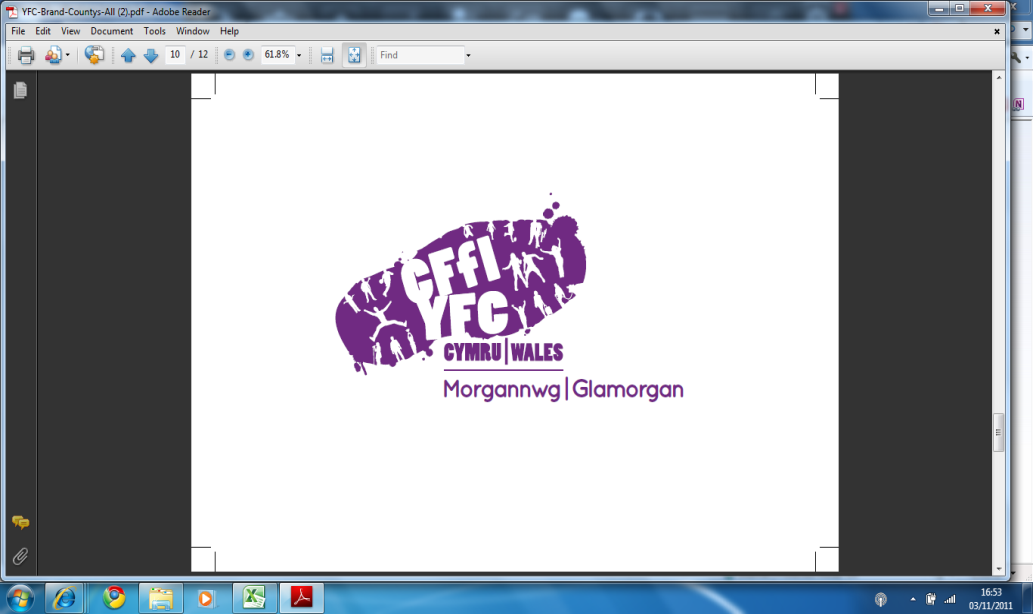 CLUB	- COMPETITION	-                                                     COMPETITION DATE –ENTRIES TO COUNTY OFFICE BY  :                                                           NAME					AGE GROUPForman                30Teamwork                70First Aid100Task 1100Task 2100Task 3 Task 4Questionnaire                                 100               100	       50TOTAL     650Name:  Date of birth:  Age (on day of the competition): Age (on day of the competition): YFC Membership Card No:  Occupation:  	Occupation:  	Occupation:  	Occupation:  	Name of YFC Club:Name of YFC Club:YFC County Federation:YFC County Federation:Year first joined YFC:Year first joined YFC:YFC History – posts held:YFC History – posts held:YFC History – posts held:YFC History – posts held:YFC Involvement (please record YFC activities you have participated in)ClubCountyArea/WalesNationalYFC Involvement (please record YFC activities you have participated in)ClubCountyArea/WalesNationalYFC Involvement (please record YFC activities you have participated in)ClubCountyArea/WalesNationalYFC Involvement (please record YFC activities you have participated in)ClubCountyArea/WalesNationalProudest moment in YFC (so far!)Proudest moment in YFC (so far!)Proudest moment in YFC (so far!)Proudest moment in YFC (so far!)Ambitions in YFCAmbitions in YFCAmbitions in YFCAmbitions in YFCAmbitions outside YFCAmbitions outside YFCAmbitions outside YFCAmbitions outside YFCHobbies and interests outside of YFCHobbies and interests outside of YFCHobbies and interests outside of YFCHobbies and interests outside of YFCAdditional InformationAdditional InformationAdditional InformationAdditional InformationDRAMA/ENTERTAINMENT/PANTOMIME ITEMRISK / HAZARD CONDITIONSAFETY PRECAUTIONS / RECORD OF ACTIONS TAKENSTAGE SCENERYScenery is built, installed, rigged and dismantled safely in line with information provided by the DesignerRisks to all parties are adequately controlled at all stages during the scenery’s life cycle (set up, use during performance, dismantling and transport to and from theatre)Design of sceneryUnsafe structures, resulting from poor designs (check load bearings, anchor points).  Only safe and suitable equipment and materials should be used.Materials used for sceneryUse of poor quality or unsuitable material (sharp edges or unfinished edges, protruding nails etc).  Materials used must be fit for and suitable for purposePoor manufacture and building standardsFire riskIncreased fire risk from use of unsuitable materials.  Only class 1 timber, flame retarded fabrics and furniture to be used for any part of the production.Presence of chemicalsHazardous substances – COSHH assessmentWeight / shape of itemsManual handling difficulties, caused by heavy and bulky scenery items etcTheatre floor and any additional floor coveringSlips and trips on uneven or unsuitable flooringStage scenery climbed upon by performersFalls from height caused by inadequate or unsuitable protectionStage scenery and set itemsFalling objects e.g. lamps or scenery inappropriately suspended or poorly riggedElectrical equipmentElectric shocks or burns from unsafe electrical equipmentMovable mechanical devicesEntrapment and / or entanglement from unguarded or unprotected mechanical devicesOverhead stage structuresWorking fly wires and support trusses should be inspected by competent riggers and regularly inspected.No one must work at height where there is a risk of falling and injuring themselves or others.  Suitable ladders and platforms to be used at all times.No one is permitted to work underneath anyone working at height.  No one must enter the ‘exclusion’ zone during work at height.  All equipment that is positioned above head height must be properly secured, and where required secured by a safety chain or lanyard.SUSPENDED SCENERYSafety of suspended sceneryAll sets or scenery suspended above head height should be securely suspendedDesigner and construction team should ensure suitable hanging points are provided which are clearly identified and load testedHanging irons and points etc for wood structures should be bolted through.  Metal structures should either be bolted or weldedGLASSGlass substitutesThe use of glass within a stage set should be avoided.  Where possible use rubber glass, sugar glass or plastics such as Carbex or PerspexELECTRICAL INSTALLATIONSElectrical supplyA competent electrician should undertake all electrical work.  Essential principles are covered in BS7671 and BS7909The design of props and sets which require electrical fittings and wiring should be mounted on a flat surfaceWATERWater storageWater tank or containers should be properly designed to ensure that they are suitable for intended use and adequately tested for leakage prior to use.  Normal practice should include the provision of secondary confinement.Water borne infectionsEnsure the water source is free from contamination, including bacteriological contamination.  Best advice is not to allow anyone to drink any liquid without knowing its sourceMACHINERY OR EQUIPMENTEquipment or machinery, either integral to the set or prop or during its construction, needs to meet the requirement of the Provision and Use of Work Equipment Regulations 1998.  The main requirement of this Act are as follows:the equipment / machinery is appropriate for its intended useall dangerous or moving parts are adequately guardedthe controls are accessible and understandableemergency stops are fitted and provide isolation from the power source if requiredadequate information on its safe use and operation is provided.PRESSURE SYSTEMSHydraulic or pneumatic pressureProps or sets incorporating hydraulic and pneumatic assemblies as part of the operating systems should be built to current standards, especially if failure could result in injury.Designs should be subject to failure mode analysis carried out by a competent engineer, to ensure that all critical component fail to safety.  Once built an installation should be subjected to an initial test to check the safety critical element, such as switches, values, variable controllers (e.g. pressure regulator and overload protection, pressure release valves etc)Any system with an operating pressure of 0.5 bar or above will be subject to the Pressure Systems Safety Regulations 2000.FALLS FROM HEIGHTSPrevention of fallsThere are 3 basic ways of preventing people from falling from height (normally considered to be above 2m):edge protection (parapet, guard rails etc) restraint (safety harness fixed to suitable anchorage points etc)by position, maintaining a safe distance from an unprotected edge.Safety by position, normally a distance of 3 meters, will depend on a number of factors including type of activity taking place, the amount of space and number of people and the rake of the stage.A potential fall height of under 2 meters may also require the precautions described above if it is considered dangerousFIREA fire risk assessment has to be carried out for the building and adequate means of escape from the set and stage is providedThis will need to be linked to the fire arrangement adhered to by the TheatreAll items of scenery, including props and costumes brought into the theatre, should either be naturally fire resistant, flame or fire proofed and conform to the relevant British European StandardsCheck for compliance by looking for safety labelsFurniture – certain restrictions apply to furnitureRemove or limit the use of material that give off toxic fumes during fire, such as polystyrene (polystyrenes should be treated as highly flammable liquids)Storage of propsStorage of props and scenery should be kept to a minimum within any stage setting whilst it is in use.FIRE LANES AND FIRE EXITSFire escapesMeans of escape in case of fire should be clearly identified and kept clear at all times. Props and sets should not obstruct the statutory fire signage used within stages or theatres.  If necessary temporary signage should be provided if any scenery obstructs the view of the normal fire escape signs. Communicating identified fire risksThe design and construction team should clearly identify any special fire precautions and bring these matters to the attention of the management / producer / responsible personU26U21U18U16